САНКТ-ПЕТЕРБУРГСКИЙ ГОСУДАРСТВЕННЫЙ УНИВЕРСИТЕТИнститут «Высшая школа журналистики и массовых коммуникаций»На правах рукописиЗУБЕНИНА Екатерина ДмитриевнаЖурналистские расследования коррупционных схемВЫПУСКНАЯ КВАЛИФИКАЦИОННАЯ РАБОТАпо направлению «Журналистика»(научно-исследовательская работа)Научный руководитель –Кандидат филологических наук,Старший преподаватель Н. А. ПавлушкинаКафедра периодической печатиОчно-заочная обученияВх. №______от__________________Секретарь _____________________Санкт-Петербург2017ОГЛАВЛЕНИЕВВЕДЕНИЕКоррупция появилась давно и воспринимается как нечто обыденное во многих странах. Но долгое понимание коррупции как экономической проблемы не давало сдвинуться с мёртвой точки научным исследованиям на эту тему, и лишь недавно коррупция стала рассматриваться как социальный, политический, экономический и культурный феномен. Исследования последних 10 лет показали, что коррупция плохо влияет на частные инвестиции, снижает темпы экономического роста и мешает борьбе с бедностью. Первые научные работы по коррупции были довольно полезны для того времени, и по сей день они знакомят нас с её основами, но в них начисто отсутствуют данные измерений и количественных оценок. С 1990-х появились первые сравнительные оценки государственного управления и коррупции, на данный момент, крайне примитивные. Главный цитируемый показатель – индекс восприятия коррупции (ИВК) начал ежегодно публиковаться с 1995 года. Многие полезные методики были разработаны Всемирным банком, такие как обзор инвестиционного климата, обзор карточек, трёхсторонняя диагностика. Несмотря на то, что спектр исследований коррупции растёт, её количественные и качественные показатели меняются только в худшую сторону.Согласно данным опросов общественного мнения, многие россияне уверены, что коррупция – историческое явление, и что искоренить это зло в России почти невозможно, можно лишь снизить его масштабы. Для создания общественных настроений как раз и нужны СМИ. Собирая мощную доказательную базу и делая качественный продукт журналистского расследования, они дают людям мотивацию для борьбы.Актуальность этой темы обусловлена тем, что в последнее время тема коррупции стала часто обсуждаться в обществе. Ей посвящено множество книг, опросов общественного мнения, расследований. Президент во всех выступлениях отводит важную роль антикоррупционной политике. С апреля 2016 года было проведено два крупных коррупционных расследования, были заведены громкие уголовные дела против Алексея Улюкаева и Дмитрия Захарченко. 26 марта 2017 года по России прошли митинги против коррупции, которые считаются самыми масштабными со времен 2012 года.Объектом исследования являются журналистские расследования коррупционных схем.Предметом исследования выступают приёмы повышения эффективности журналистских расследований в сфере коррупции.Цель – выявление факторов, которые могут усилить эффективность журналистских расследований коррупционных схем.Для достижения цели необходимо выполнить ряд задач:Дать определение коррупции и показать, как неточности формулировки определений создают брешь в законе;изучить данные различных исследований по коррупции;рассмотреть классификации и индикаторы коррупции;определить факторы, влияющие на рост коррупции и мешающие раскрытию коррупционных преступлений;изучить методики борьбы с коррупцией;проанализировать, как психологические особенности личности влияют на коррупционные проявления;выявить особенности расследований коррупционных схем;выработать факторы, повышающие эффективность журналистского расследования.Цели и задачи исследования обусловили структуру дипломной работы, которая состоит из введения, двух глав, включающих в себя пять параграфов и заключения.В первой главе рассматриваются этапы развития коррупции, идентифицировано понятие коррупции, выясняются особенности того, как неточности формулировок влияют на раскрытие коррупционных преступлений, исследуется статистика заведённых дел в этой сфере, проводится классификация коррупции, выделяются факторы риска коррупции и методы её сокращения. Кроме того, изучаются особенности жанра журналистского расследования, классификация источников информации, этапы оперативно-розыскных мероприятий, факторы, мешающие раскрытию коррупционных преступлений. Рассматривается опыт Швеции и Сингапура, оценивается роль СМИ в борьбе с коррупцией, выделяются подходы к изменению коррупции.Во второй главе исследуются история фирмы Mossack Fonseca, документы «панамского досье» OCCRP, журналистское расследование про Ролдугина в «Новой газете» и реакция властей, СМИ, пользователей крупных соцсетей Facebook и Twitter. Проводится анализ результатов проведенных нами опросов аудитории об отношении к расследованиям «Новой Газеты» о панамских офшорах и ФБК о Дмитрии Медведеве.В заключении подводятся итоги исследования, формулируются предложения и выводы.Теоретической базой исследования послужили книги, посвященные изучению феномена коррупции (Бондаренко С. В., Бочарников И. В., Роуз-Аккерман С. Манько А. В., Мусин М. М., Соловьев В. Н., Шедий М. В.), журналистским расследованиям (Константинов А. Д., Шум Ю. А., Уллмен Дж.), учебные пособия по коррупционным преступлениям для студентов вузов, обучающихся по специальностям «Юриспруденция» и «Правоохранительная деятельность» (Багмет А. М., Авакьян С. А., Качкина Т. Б., Качкин А. В.), учебные пособия НИУ ВШЭ (Левин М. И., Левина Е. А., Покатович Е. В., Мерсиянова И. В., Пахомова Е. И., Якимец В. Н.), монографии Всемирного Банка, учёных на тему борьбы с коррупцией (Иванов П. И., Шевердяев С. Н., Меньшенина Н. Н, Талапина Э. В.).Эмпирической базой исследования послужили материалы журналистского расследования OCCRP и «Новой Газеты», фильм ФБК «Он вам не Димон», данные судебной статистики по делам коррупционной направленности, исследования «Трансперенси Интернешнл», данные опросов общественного мнения «Левада-центр», ФОМ, ВЦИОМ, доклад ассоциации адвокатов России за права человека «Чистые руки», публикации пользователей в Facebook и Twitter. В работе используются такие методы, как сравненительно-типологический метод, статистический анализ, социологический опрос.Новизна исследования заключается в том, что в выпускной квалификационной работе впервые используются ранее не исследованные данные расследований, опросов общественного мнения и статистик 2016−2017 гг.Практическая значимость выпускной квалификационной работы состоит в том, что данные исследования содержат предпочтения 300 респондентов в возрасте от 18 лет, качественный анализ аудитории может  быть использован для дальнейшего изучения факторов, влияющих на повышение эффективности журналистских расследований коррупционных схем.Глава I. Коррупция как объект внимания журналистикиКоррупционные схемы: идентификация понятияКак говорил главный министр индийского короля еще в 300 г. до н. э. Каутилья в трактате «Артхашастра»: «Как невозможно не вкусить мёд или яд, оказавшийся на кончике твоего языка, так невозможно для тех, кто близок к государственной казне, не вкусить, хоть немного, от богатства Короля». Чиновник всё равно является человеком, и он не может не осуществлять личных интересов. В разные эпохи пытались этот интерес уменьшить. В Османской империи большинство важных должностей занимали личные рабы султана, так как раб – «вещь» и выполняет желания господина. Платон вообще считал, что источник несчастий чиновников в их привязанности к семье. В Российской империи это раболепие заменялось феноменом самоотверженного служения. Для его существования был нужен харизматический лидер, его культ и бесперебойно работающий репрессивный аппарат.В последние годы коррупция стала неотъемлемой частью социальной, экономической и правовой действительности в России и получила звание «социальной пандемии». Высокий уровень коррупции подрывает доверие к государству и его институтам, поэтому противодействие коррупции является стратегической задачей политики любого государства. Ф. Фукуяма выделял три группы стран на основе доверия общества к государству. Первое место занимает США, Япония и Германия, эксперты видят взаимосвязь с высоким уровнем экономики в этих странах. На втором месте – Китай, Италия и Франция, где процветает семейственность. Самый низкий показатель доверия к власти в странах бывшего социализма. Эмпирические исследования последних 10 лет доказали, что коррупция мешает частным инвестициям, тормозит экономический рост страны и пагубно сказывается на борьбе с бедностью. Согласно данным ассоциации независимых исследовательских агентств Gallup International/WIN, уровень индекса экономического надежды в России в 2017 году упал на 20 пунктов и стал отрицательным (-14 п. п.), то есть в экономическое процветание верят всего 17% россиян, для сравнения, во всем мире этот показатель равен 41%.Изначально коррупция рассматривалась лишь как экономическая проблема, не затрагивающая другие сферы жизни, это видно в определении коррупции в Федеральном законе «О противодействии коррупции» от 25 декабря 2008 г. No 273-ФЗ, а именно: «Коррупция представляет собой злоупотребление служебным положением, дачу и получение взятки, злоупотребление полномочиями, коммерческий подкуп либо иное незаконное использование физическим лицом своего должностного положения вопреки законным интересам общества и государства в целях получения выгоды в виде денег, ценностей, иного имущества или услуг имущественного характера, иных имущественных прав для себя или для третьих лиц либо незаконное предоставление такой выгоды указанному лицу другими физическими лицами». Сьюзан Роуз-Аккерман не случайно разделила свою книгу на отдельные главы, где коррупция предстаёт не только экономической проблемой, но и политической, и культурной. Она показывает, что государственный сектор влияет на развитие или спад коррупции, что в некоторых странах понятие взятки и подарка не различимы, и много где общество относится к этому явлению благосклонно.Россия долгие годы борется с коррупцией, и хоть в разные века применялись разные механизмы, более или менее успешные, искоренить коррупцию совсем никому ещё не удавалось. Н. Н. Меньшенина в своей монографии выделяла 6 этапов развития коррупции. В первом этапе (до 1715 года) подношения золотоордынским ханам считались не взяткой, а проявлением уважения, наместники уездов и волостей «кормились» за счёт налогов с населения, собранных сверх установленных податей в казну, а воеводы, бывшие отставные военные, чья служба больше не оплачивалась, не могли иначе существовать. Важно отметить, что такие подношения имели вполне законный характер, и обществом это долгое время не порицалось. Появление судебников Ивана III и Ивана IV впервые поставило получение посуда (взятки) в ряд с преступлениями, а Соляной бунт показал, что население всё же недовольно уровнем взяточничества и неоправданно высокими налогами. Уже тогда было разделение на злоупотребление полномочиями и их превышение, первое называлось – «мздоимство», второе – «лихоимство».Второй этап (1715−1801 гг.) начался со стремительно ворвавшихся в жизнь россиян петровских реформ. Московское государство стало Российской империей, а власть монарха – абсолютной. Пётр I с недоверием относился к чиновникам, были созданы многочисленные органы контроля, фискалы докладывали о нарушениях, появившиеся позже прокуроры уже могли эти нарушения исправлять. Несмотря на ужесточенный контроль, в злоупотреблениях были замечены многие высокопоставленные лица, наказание было жестоким – повешение, колесование, жжение языков, ссылки. При женской власти этот контроль начал ослабевать, многочисленные дворцовые перевороты тоже способствовали развитию взяточничества. Способ борьбы с коррупцией был в выплатах фиксированного жалованья чиновникам, но так как казна вечно пустовала, преступления продолжались.Третий этап (1801−1901 гг.) можно охарактеризовать словами Николая I: «Россией правят столоначальники». Количество чиновников при нём значительно выросло, а обилие указов, манифестов, положений не давало возможности контролировать их деятельность. После поражения в Крымской войне необходимость реформ стала видна невооруженным глазом. Первой Александр II провёл судебную реформу, суд должен был стать гласным, независимым и состязательным, стали появляться суды присяжных. Но без должного комплекса политических реформ это не принесло плодов. В.Н. Соловьев обращал внимание на значение «Уложений о наказаниях» в борьбе с коррупцией того времени. Документ предусматривал различные коррупционных схемы: получение взятки через родных и близких, завуалированные под мену, продажу или другую легальную сделку. Примечательно, что взятка считалась совершенной не в момент передачи денег, а в момент согласия обоих сторон дать/получить взятку. Уже при Александре III чиновникам запретили совмещать государственную службу с должностями в банках или акционерных обществах.В четвёртом этапе (1901−1917 гг.) можно вспомнить деяния «святого старца» Распутина, который брал подношения довольно открыто, назначая на высокие должности нужных людей. После 1903 года было введено «Уголовное уложение», более продуманное, чем «Уложение о наказаниях». Впервые были разделены взятка и лихоимство, первое считалось преступлением как нарушение безвозмездности услуг, второе – каралось лишь при превышении полномочий или неисполнении чиновником служебных обязанностей. Пятый этап (1917−2000) называют «советским», и коррупция была одной из причин, вызвавших впоследствии революцию и приход к власти большевиков. И хоть новая кровь должна была помочь искоренить коррупцию, дефицит кадров вынуждал руководство прибегать к помощи старых бюрократов, которые охотно делились с новичками практикой таких дел. Во время НЭПа этот вопрос стал более остро: обнаруживались всё новые и новые случаи взяточничества, хищения государственных средств, сырья с предприятий. В 1922 году власть пришла к жестокому решению, наказанием за взятку стал расстрел, при Сталине методы наказания стали постоянными.При Брежневе значение слова «богатство» изменило своё значение, напрямую покупать недвижимость и дорогие автомобили было опасно, чиновник мог попасть в тюрьму или, того хуже, под расстрел. Поэтому попадание во властные структуры и было «голубой мечтой», так как давало доступ пользоваться казённым имуществом по своему усмотрению вполне законно. Коррупция этого времени распространилась на новые сферы, такие как образование и здравоохранение, в которых раньше её почти не было. В 80-х гг. XX века считалось, что коррупция не типична социалистической системе, и первый масштабный коррупционный скандал был лишь в 1981 году. Дело фирмы «Океан» затронуло и членов ЦК КПСС, первого секретаря Краснодарского крайкома КПСС Медунова даже выгнали из партии, забрав все награды, но позднее всё же восстановили в должности. Продолжалась оживлённая борьба за власть, правоохранительные органы сидели сложа руки, активно развивалась криминогенная среда. Академик РАН Д. С. Львов назвал в 1999 году коррупцию в России «тотальной».На шестом этапе (2000−настоящее время) коррупция достигла небывалых размеров, усовершенствовала свои схемы. Многие задаются вопросом, почему народ богатейшей страны так беден? Стоит обратить внимание на цифры различных исследований: в России живет 2% населения Земли, и эти 2% владеют более чем 30% всех природных богатств нашей планеты. Однако, большинство понимает, что блага распределяются между гражданами не по принципу равенства и братства. Швейцарский банк Credit Suisse в докладе о глобальном благосостоянии 2016 года предоставил рейтинг стран с наибольшим уровнем неравенства, лидером которого стала Россия, где 74,5% народного богатства контролируется 1% населения. Для оценки уровня бедности используют коэффициент Джини, он показывает уровень социального расслоения общества путём сравнения 10% самых бедных и самых богатых. Сейчас, во время кризиса, впервые за несколько лет он стал расти и достиг 41%. Для сравнения: в Евросоюзе он не превышает 30–31%. По данным Росстата, на долю 10% самого обеспеченного населения в России приходится 30,4% общего объёма денежных доходов, на долю менее всех обеспеченного – 1,9%. До сих пор в обществе существует иллюзия, что причина бедности или богатства кроется в личности самого человека, в присутствии у него предпринимательской жилки, что жизнь простого россиянина может измениться к лучшему, и лишь природная лень нации – причина существующего расслоения общества. Но истинная причина кроется как раз в коррупции − главной проблеме государства. Власть понимает, что, если её разрешить, уровень жизни каждого человека станет выше, и множество россиян выйдет из черты бедности, но почему-то шаги в этом направлении очень тихие.Однозначного значения у термина «коррупция» и сейчас нет, многие социологи, политологи и юристы высказываются против экономической трактовки, так как она сужает сферу деятельности коррупции (например, не учитывает выгоды неимущественного характера). И, пропуская политическую сторону коррупции, лоббизм интересов власти часто остаётся не наказуем. Например, Transparency International дает более широкое определение коррупции – это злоупотребление возложенными на должностное лицо полномочиями с целью личного обогащения. Это определение направлено также на коррупцию в частном секторе, тем самым, выходя за рамки государственных органов. Его редко используют, так как влияние государства на организации гражданского общества, а, особенно, на бизнес, негативно принимается либеральной доктриной. Существует и много других определений коррупции, но ни одно пока не способно отразить всю её многогранность.Чтобы ввести новое понятие коррупции в систему правового регулирования, исследователи должны дать точную научную трактовку, которая будет применима на практике. И отсутствие этой научно разработанной концепции говорит об отставании уголовно-правовой системы от потребностей юридической науки и правоприменительной практики. А. И. Землин в своей статье отмечает, что использование коррупционных схем становится возможным из-за неточности законодательства, которая позволяет использовать пробелы и неоднозначность формулировок в свою пользу.Ярким примером может служить неполная трактовка у определений должностного лица, злоупотребления должностными полномочиями и их превышения, которая дает преступникам уйти от ответственности. По примечанию 1 к ст. 285 УК РФ должностным лицом считается лицо, которое постоянно, временно или по специальному разрешению осуществляет функции представителя власти либо выполняет организационно-распорядительные, административно-хозяйственные функции в государственных органах, органах местного самоуправления, госмуниципальных учреждениях, госкорпорациях, в Вооруженных Силах РФ, остальных войсках и воинских формированиях РФ. Получается, лица, выполняющие те же обязанности в коммерческой организации или в некоммерческой, но без статуса государственного органа, защищены от этой статьи. Там же определено значение злоупотребления должностными полномочиями – использование должностным лицом своих служебных полномочий вопреки интересам службы из-за корыстных или личных интересов, что привело к существенным нарушениям прав и законных интересов граждан. Такие деяния не вызваны служебной необходимостью, отсутствуют обязательные основания для их совершения, но могут быть совершены и бездействием, когда должностное лицо осознанно не выполняет свои обязанности. Злоупотребление относится только к действиям, которые находятся в пределах его служебной компетенции. Не может считаться злоупотреблением, например, использование возможностей авторитета своей должности или самой службы, связей с должностными лицами других сфер. Это будет злоупотребление должностным положением, но уголовной ответственности за это лицо не несёт. Злоупотребление должностными полномочиями от взятки отделяет конечный результат в виде получения имущественного или денежной выгоды. Взяточничество – самое частое и самое серьезное преступление в сфере использования служебных полномочий. В УК РФ эти преступления в основном нашли отражение в ст. 290 (получение взятки) и ст. 291 (дача взятки). Статья 290 УК РФ делится на 6 частей: получение взятки должностным лицом, (ч.1), в значительном размере от 25 тыс. руб. (ч.2), за незаконные действия (ч.3), занимающим государственную должность, являющимся главой субъекта или местного органа власти (ч.4), группой, при вымогательстве или в крупном размере от 150 тыс. руб. (ч.5) и в особо крупном размере от 1 млн. руб. (ч.6). Статья 291 УК РФ состоит из 5 частей: дача взятки (ч.1), в значительном размере (ч.2), за незаконные действия (ч.3), группой или в крупном размере (ч.4) и в особо крупном размере (ч.6). В 1996 г. появилась ст. 340 (провокация взятки или коммерческого подкупа), считается, что так теряется объективная истина проступка, так как на лицо оказывается некое давление. В 2011 г. наказуемым стало и посредничество во взяточничества (ст. 291.1). Мелкое взяточничество до 10 тыс. руб. характеризуется статьей 291.2. Те, кто дали взятку, при добровольном сообщении в органы, при оказании активного участия в раскрытии правонарушения или те, кто совершили преступление под давлением вымогателя, могут в этих случаях уйти от уголовной ответственности. Для преступления всегда нужны две стороны, и его можно предотвратить, если закон будет останавливать хотя бы одну из них, эта сторона должна получить наказание, соотносимое с размером полученной материальной выгоды. При коррупционных действиях оба участника оказываются в выигрыше, но это наносит ущерб государству. В одних странах к тем, кто даёт взятки относятся лояльнее, чем к тем, кто их получает. В других же уголовное законодательство делят на «активную» и «пассивную» коррупцию, где активным участником сделки считается взяткодатель, а государственный чиновник – пассивным.В официальной статистике Судебного департамента при Верховном Суде РФ за 2016 год было вынесено 19905 обвинительных приговоров по преступлениям коррупционной направленности, осуждены были 10975 человек. Получается, только в половине случаев работа правоохранительных органов достигла обвинительного приговора, и подозреваемые не смогли уйти от наказания. Примечательно также, что при примерно равном количестве обвинительных приговоров по ст. 290 и ст. 291 (около 3,5 тыс. чел.) за получение взятки было осуждено 1334 человека, а за дачу взятки – 3583. Статистика показывает, что большой процент взяткополучателей были оправданы по решению суда. В большинстве случаев основным наказанием был штраф, получатели взяток были осуждены условно или лишены свободы на сроки до 10 лет, всего один человек получил до 15 лет, свыше 15 лет приговоров не было, но 713 человек покинули занимаемые должности. Многие специалисты считают, что более серьёзные наказания применять не стоит, так как страх хоть и приведёт к сокращению общего числа коррупционных преступлений, но риск заставит поднять расценки на такие деяния. Для усиления антикоррупционного контроля нужно пользоваться системой «кнута и пряника». Уровень заработной платы чиновников должен быть достаточно высоким не для того, чтобы не жаждать лишнего, а для того, чтобы держаться за место и бояться угрозы увольнения. Проводимые реформы должны сокращать количество служащих государственного сектора и при этом обеспечивать достойную оплату и стимулы для продуктивной и качественной работы оставшимся.Судя по этим данным, в России до сих пор превалируют дела с небольшими суммами против рядовых работников МВД, врачей или преподавателей. Количество людей, замеченных в миллионных махинациях, остаётся смехотворно низким, поэтому стоит задать вопрос почему столько дел не доходит до следствия. Должностные лица, занимающие государственные должности или являющиеся главой субъекта или местного органа власти, по-прежнему кристально чисты, из них были осуждены всего 15 человек, а по делам проходили всего на 6 больше. И, если бы показатели Судебного департамента отражали реальную статистику коррупционных преступлений, Россия занимала бы более высокую позицию в международных рейтингах, а пока различные исследователи с трудом называют уровень латентных преступлений.Причины коррупции и методы борьбы с ней каждая наука видит в разном. Политологи видят уменьшение коррупции в создании демократического государства, становлении гражданского общества, снижении влияния альянса законодательной и исполнительной власти, увеличении участия населения в демократических процессах. Юристы считают, что следует улучшать законодательство и ужесточать наказания за коррупционные преступления. Работники системы образования и культуры настаивают на обязательности правового образования, развитии моральных и нравственных качеств в людях. Социологи обращают внимание на важность исполнения собственных ролей в обществе и социального контроля за выполнением служебных обязанностей.Коррупцию в государственном секторе условно делят на крупномасштабную (политическую) и административную. Под политической коррупцией понимается влияние на распределение ресурсов и реализацию проектов в интересах себя, приятелей и знакомых, злоупотребление в финансировании различных кампаний, подтасовка результатов голосования, в также необоснованное выделение ресурсов на особые проекты. Крупномасштабная коррупция – передача многих государственных ресурсов на нужды отдельных лиц. Административная коррупция представлена взяточничеством, прямым хищением денежных средств, товаров и оборудования, прямым злоупотреблением должностными полномочиями (необоснованные штрафы, пошлины, налоги, махинации в сфере закупок и распределения подрядов, семейственность и покровительство).Интересна классификация культурных типов Арнольда Хайденхаймера. Первый опирается на семейственные отношения, напоминает закрытые общины, характерен для неразвитых государств. Второй основан на отношениях «патрон−клиент», возникает из-за потребности в заступничестве, процветает, например, в общинах Сицилии и Греции. Третий тип – «лидер−последователь», характерен для открытых обществ, отношения появляются с целью выгоды, экономического или социального обмена, примером следует считать Америку первой половины XX века. Четвёртый тип появляется в отношениях гражданской культуры, люди не нуждаются в патронах, так как движение в социальной иерархии происходит по чётко установленным, верным законам. Эту классификацию дополняли ещё одной сложной моделью отношений «принципал−агент», при которых первый обладает ресурсами власти и нанимает второго для реализации своих целей. Он имеет поощрять или наказывать агента за невыполнение действий, но и сам агент может пользоваться полномочиями принципала в своих интересах, что тоже будет коррупцией. Хайденхаймер ещё предлагал и цветовое деление коррупции по отношению общества к ней – на чёрную, серую и белую. Чёрная характеризуется крайне негативным отношением всего общества, белая – не порицается большинством, серая же отличается отсутствием однозначного мнения, что усложняет отнесение некоторых действий к коррупционным. Есть «географическая» классификация коррупции, в ней различают четыре региональные модели: европейскую, азиатскую, африканская, латиноамериканскую. Европейская модель приближена к идеалу, общий уровень коррупции крайне низок, низовая коррупция почти отсутствует. Страны такого типа уже прошли этап расцвета коррупции и сумели преодолеть его с помощью правовых, организационных и институциональных мер, обществом коррупция воспринимается как нечто аномальное. Остальные три модели показывают коррупцию как системное явление, уровень коррупции в таких странах высокий. Азиатская модель возникает в странах с тоталитарным режимом, где из-за контроля государства над всеми областями жизни населения коррупция стала знакомым и приемлемым явлением, примером может служить бакшиш в Средней Азии и гуанкси в Китае, где выстраиваются долгие деловые и политические отношения на дружеских отношениях. Латиноамериканская модель рождается при нестабильной власти, где государство ведёт долгую кровопролитную войну с местной мафией, где коррупция возникает как следствие полного отсутствия контроля над экономикой. Если противостояние затягивается, есть опасность становления диктатуры и перехода к африканской модели. Африканская модель – царство олигархии, политическая власть подчиняется узкой группе людей, демократия в стране фиктивная, экономика монополизируется и упрощается, власть делает для населения тот минимум, который ограждает государство от недовольства масс. Конечно, как в любой классификации, чистые виды присутствуют редко, поэтому в жизни появляются различные смеси.Формула коррупции Роберта Клитгаарда гласит: «Коррупция = Монополия + Свобода действий – Подотчётность». То есть решение принимается одним человеком, нет четких границ его полномочий, нет системы контроля за его действиями. На данный момент выделяют четыре основных характеристики, которые способствуют расширению возможностей коррупции: монополия, безграничные полномочия, отсутствие прозрачности в принятии решений и отчётности об этих решениях. В большей части развивающихся стран правительство – монополист в поставке услуг, а практика показывает, что это приводит к появлению коррупции, при этом здоровая рыночная конкуренция обычно помогает в её сдерживании.      Существует одна угрожающая закономерность: растут не только количественные показатели ущерба, причинённые государству коррупционными действиями должностных лиц, но изменяются и качественные характеристики коррупционных деяний. Например, при госзакупках схемы сделок становятся системно-организованными и в более глобальных масштабах. Самые распространённые коррупционные схемы в этой схеме: укрупнение контракта, установление в проекте сознательно нереальных сроков, излишняя подробность в требованиях, чтобы под них попадала только определённая организация.К факторам, увеличивающим риск коррупции в управлении государственными финансами, относятся: ограниченность функциональных возможностей, слабая эффективность внутреннего контроля, невысокая прозрачность, низкий уровень руководства и надзора, плохая внешняя подотчетность о государственных расходах. Недостатки можно отследить для каждой из четырёх обобщенных стадий цикла бюджета: планирование бюджета, его исполнение, учёт и отчётность, внешний аудит и контроль. Планирование бюджета относится к крупномасштабной коррупции, политики выделяют средства из бюджета для проектов исходя из личных или политических пристрастий. Коррупция увеличивает объём государственных инвестиций, сокращая поступления от налогов и уменьшая расходы на эксплуатацию и техобслуживание объектов, что приводит к падению их качества. Чтобы контролировать коррупцию на этом этапе, нужно добиться прозрачности, полноты и понятности документов о бюджете, текущей и годовой отчётности.На этапе исполнения бюджета электронные платежи снижают риск коррупции из-за регистрации операций и появления следа для аудита. При платежах через кассу коррупционеры могут присваивать оплаченные штрафы, таможенные пошлины и сборы, выплачивать зарплату вымышленным работникам, получать взятки за выплаты зарплат или премий, распределять денежные средства в угоду определённых министерств и ведомств, через которые можно получить откаты.На этапе отчётности ограниченные возможности систем бухучёта, расхождение между полученными данными и реальными сведениями о состоянии банковских счетов, несоблюдение бухгалтерских процедур, непрофессионализм персонала и разрозненность процедур бухучёта затрудняет объединение информации и контроль над ней.На этапе аудиторского контроля коррупция проявляется в насильственном влиянии на проверяющие структуры, в результате чего скрываются мошеннические операции, а расследование этих дел проводится не в полную силу. Активное участие гражданского общества и СМИ в проверке отчётности может помочь снижению махинаций в этой сфере. Население должно активно участвовать в 0деятельности государственного сектора. В каждой стране один из четырёх этапов – слабое звено, и, несмотря на то, что необходимы радикальные изменения во всех направлениях, основные силы нужно направлять именно на него. Самый простой способ сокращения коррупции – отказ от программ, которые наиболее подвержены ей. Например, выдача лицензии на начало и продолжение нового бизнеса и программы субсидий, согласно исследованиям, являются цветником взяточничества. Сьюзан Роуз-Аккерман считает, что такие программы не стоит даже реформировать, их упразднение принесёт государству большую пользу. В исследованиях причин коррупции часто выделяют «коррупциогенные сферы», где наиболее часто возникают ситуации коррупции. К ним относят, например, сферу госзакупок, распределения государственных льгот, дефицитных товаров (квартир, лекарств), квот на добычу природных ресурсов, выдачу различных свидетельств, справок, лицензий, принятие решений о назначении на должность или приёме на работу, штрафы в отношении нарушителей.Также бороться с коррупцией помогает легализация незаконной деятельности. В качестве примера можно привести игорный бизнес и сухой закон, когда при запрете стали массово появляться подпольные заведения, и коррупция повысилась. И лучше взять под контроль сомнительные области, чем надеяться, что страх заставит людей отказаться от выгоды. Важно отслеживать коррупцию во всех областях, так как она имеет свойство «перетекать» из одной в другую и заново расти в новой. Если власть наделит чиновников равными возможностями и обязанностями, это даст клиенту возможность выбора, и, наткнувшись на недобросовестного исполнителя, клиент смог бы найти другого, менее коррумпированного. Чиновники, чтобы не остаться не у дел, будут более качественно отслеживать деятельность своих подчинённых, пусть и не смотря за каждым рублём, прошедших через их карман, но контролируя выполнение ими обязанностей, что положительно скажется на развитии конкуренции среди бюрократов.Институт Всемирного банка проводил исследование в Африке и Латинской Америке и обращал внимание на важность двух моментов: во-первых, это обзор карточек отзывов, который порождает конкуренцию в борьбе за клиентов, и позволяет гражданам «ставить оценки» государственным услугам и быть услышанными. Используется трёхсторонняя диагностика, при которой задействованы разные группы респондентов: фирмы, чиновники и обычные граждане. В опросе учитывается доступность услуг, частота использования, уровень удовлетворённости ими, стандарты обслуживания, существующие проблемы, эффективность в рассмотрении жалоб, уровень коррупции и прочих издержек, которые несут граждане из-за низкого уровня обслуживания. Во-вторых, эффективно применение маршрутной карты, которая помогает понять, какие именно звенья цепочки мешают нормальному функционированию. Она показывает более точную картину проблемной зоны и потенциально уязвимых мест в ней, также помогает показать, как один тип коррупции связан с другим, находящимся до или после него в цепочке. Например, в цепочке здравоохранения Хорватии отбор лекарств более подвержен коррупции, чем закупка, а в Македонии и Черногории наоборот.Единого решения как побороть коррупцию нет, некоторые реформы могут быть успешны в одних социально-экономических условиях и быть абсолютно бесполезны в других. Странам, которые решили серьёзно бороться с коррупцией, необходимо сделать полноценный анализ проблемы, выделить характерные для своей страны области распространения коррупции и выработать программу противодействия.Таким образом, из истории становления коррупции в Российской Федерации можно сделать вывод, что, несмотря на то, что борьба с ней ведётся испокон веков, побороть её окончательно у страны не получилось. Коррупция негативно влияет на многие сферы жизни, из-за неё в богатейшей стране мира высокий уровень неравенства и бедности населения. В мировом сообществе до сих пор нет чёткого определения термину «коррупция», поэтому «плавающие» моменты помогают преступникам избежать наказания. Существует множество отдельных определений, классификаций, однако, необходимо выработать универсальную формулировку, которая будет применима на практике. Из статистики заведённых дел можно сделать вывод, что крупные коррупционные скандалы редко доходят до суда, а дела ради хорошей раскрываемости преступлений ведутся только против мелких рядовых служащих. Новые исследования помогают выработать новые методики борьбы с коррупцией, такие как обзор карточек отзывов, трёхсторонняя диагностика и маршрутная карта. Для каждой страны есть особенности проявления коррупции, поэтому и выработка антикоррупционной программы должна происходить индивидуально.1.2. Жанровые особенности журналистского расследованияЗарубежные и отечественные специалисты трактуют журналистское расследование приблизительно одинаково. Самое цитируемое в книгах определение бывшего заместителя редактора газеты "Ньюсдэй" Роберта Грина звучит так: это материал, в основе которого лежит самостоятельно проделанная работа на значимую тему, которую определённые люди и организации хотели бы сохранить в тайне. Ю. А. Шум, преподаватель  СПбГУ, соединила определения нескольких авторов и вывела своё: «Всестороннее и подробное исследование малоизученной или тщательно скрываемой темы, в процессе работы над которой приходится преодолевать нежелание определенных структур предоставить общественно важную информацию». В целом должно присутствовать три компонента: неизведанность темы, её важность и скрытность участников расследования.Журналист, начиная работу в сфере расследований, должен чётко понимать, как можно действовать в тех или иных ситуациях, чтобы не поплатиться свободой за желание докопаться до истины любой ценой. После уотергейтского скандала у многих возникло желание стать журналистом, стало издаваться много учебников, пособий, появились курсы, увеличилось количество учебных заведений, выпускающих будущих журналистов. Когда говорят о журналистском расследовании, зарубежные ученые неизбежно связывают его с борьбой против коррупции. А. Д. Константинов назвал эту атаку на коррупцию поиском снежного человека, так как точного определения термину нет, и противник выглядит довольно расплывчато.Журналистское расследование не зря считается сложнейшим жанром в сфере журналистики. И хоть сам процесс занимает много времени, но цена – как гонорара, так и авторитета в глазах читателя и редакции, оправдывает затраченные усилия. Иногда материал сам лезет в руки – происходит крупная утечка материалов, или таинственный незнакомец присылает письма, переписки, компрометирующие фото и видео. Но настоящее журналистское расследование отличает наличие обязательных этапов. Стоит обращать внимание на все резонансные события, читать статьи в других СМИ, не пропуская рекламу и частные объявления, не пролистывать официальные постановления и распоряжения представителей разных структур, внимательно слушать пресс-конференции, выступления компаний. Событий, достойных расследования, всегда больше, чем времени и рук, которые могли бы это осуществить. Выделяют два типа журналистских расследований: одиночная «бомба» и «артобстрел». В первом случае это большой обстоятельный материал, во втором – серия публикаций, посвященной одной теме, и каждая следующая должна раскрывать предыдущую.Когда найден информационный повод, необходимо понять, насколько информация вызовет общественный резонанс. Иногда информация может быть сенсационной, но только для ограниченного круга лиц. Важно верно оценить сроки осуществления работы и затраты на неё. Расследование может зайти в тупик, и не каждая редакция готова пойти на существенный риск. Дж. Уллмен приводит пример с журналистской, которая многократно пыталась пробить свой материал об исследованиях учёных, но редакция ссылалась на обязательность основной работы и отсутствие средств, в итоге его опубликовали в другой газете. Если главный редактор все же даёт добро, то на журналиста всё равно оказывается постоянное давление, то с требованием выпустить материал быстрее, то отказаться от него из-за медленного продвижения. Журналист также должен оценить степень угрозы, внедряясь в сомнительные организации, так как, не зная особенностей этой среды и основываясь на стереотипах, он может плохо закончить.Если все крепко обдумано, составлен план расследования, можно начинать сбор и обработку материалов. На первом этапе составляется досье из открытых источников, к ним относятся: радио, телевидение, газеты, Интернет, официальные пресс-релизы, информационные службы, материалы пресс-конференций и брифингов. По мнению журналистов, в открытом доступе находится до 95% необходимой информации. На основе этих материалов появляется общее представление о теме, журналист ищет зацепки, нестыковки, интересные факты. В задачи пресс-центров всегда входит налаживание контактов с прессой, поэтому вроде бы их интересы совпадают с интересами журналистов, но один их очевидных минусов такой информации – отсутствие объективности, так как сотрудники пресс-служб обычно выставляют своё руководство в лучшем свете. Там можно уточнить время или обстоятельства события, узнать на какой стадии находится расследование, но второй минус – массовость, пресс-служба хочет донести информацию до максимального круга лиц, так что узнать эксклюзив вряд ли удастся. Второй этап – поиск в базах данных с помощью журналистского запроса. Полученная информация должна подтвердить то, что было найдено в открытом доступе, уточнить моменты, направить по верному пути и показать новые горизонты в расследовании. Журналист-расследователь не может обойтись без конфиденциальных источников информации, главное остерегаться подделок и «уток», за публикацию которых потом придется отвечать. На третьем этапе из полученных данных выбирают нужное, отобранные данные называются «первичной справкой», затем журналист анализирует их, комментирует, делает выводы, приводя в вид «резюме». Во многих СМИ отсутствует отдел расследований, поэтому материалы пишут обычные штатные журналисты. С одной стороны, это усложняет сам процесс, так как на разбор дела у непрофессионала уходит больше времени, но с другой стороны, узкая специализация журналиста выводила бы в свет штампованные детективные материалы, а творческая составляющая расследования порой играет большую роль в глазах читателя, нежели информационная. Важный шаг – юридическая экспертиза, без неё провокационный материал может навредить и журналисту, и редакции. Если юрист одобрил публикацию, по этическим нормам журналист должен провести генеральное интервью, где выступят все стороны конфликта. Не стоит раскрывать перед ними все карты, давая ознакомиться с материалом, можно лишь вкратце обрисовать предъявленные обвинения. Вполне вероятно, что фигурант расследования не сочтет нужным беседовать с прессой, в таком случае в конце материала пишут про отказ героя от комментариев, что положительно сказывается на отклике аудитории. В обратном случае, ответ героя после публикации может разом перечеркнуть всю убедительность вашей статьи. Дж. Уллмен рекомендует, собрав достаточное количество доказательств, обратиться к подозреваемому ещё до окончания расследования, так как журналист может оказаться не прав в догадках. А во-вторых, когда затягивается разговор, это дает больше времени обвиняемому улучшить аргументы своей лжи.Если информацию предоставил «инициатор», нужно разобраться в ситуации, перепроверить данные, так как часто подобные доносы являются способом свести личные счёты. Любая информация, кажущаяся достоверной, должна быть подтверждена ещё двумя незаинтересованными источниками. А. Д. Константинов приводит классификацию источников информации, исходя из их мотивации к общению с журналистами: «соратники», «ябеды», «платники», «бартер», «вынужденный» и смешанный тип. Первые являются наилучшим источником, они близки по идеям и жизненным ценностям журналисту-расследователю, обычно симпатизируют ему и готовы делиться информацией ради торжества справедливости. Чаще всего их информация правдива, стоит остерегаться только идейной лжи. Вторым нравится собирать информацию и делиться ею с окружающими, жалуясь или уничижая неугодных им людей. Их информация часто продиктована личным отношением, её нужно перепроверять на предмет слухов или преувеличений, также она хранит множество «информационного хлама». С такими людьми не стоит открыто ругаться, они склонны обижаться и мстить. «Платники» готовы делиться информацией за вознаграждение, недостаток такого источника в постоянном повышении цены и последующем высасывании информации из пальца на манер «желтой прессы». Иногда источники хотят нематериальной выгоды, используя журналистов как средство устранения конкурентов. Из корыстных отношений «бартерные» – самые удачные и в большей мере надежные, так как имеют своей основой доверие и взаимовыгоду. Некоторые источники, быть может, и не хотели вступать в отношения с прессой, но против них имеется достаточный компромат, чтобы мотивировать их на сотрудничество. Не стоит забывать про наказание за шантаж и сокрытие информации, поэтому такое получение информации должно быть крайней мерой. Также все эти типы могут быть не в чистом виде, один может пересекать в другой или совмещать в себе несколько типов. При написании материала будет не лишним составить план, чтобы материал выглядел логично и последовательно. Чаще всего журналисты привыкли использовать принцип «пирамиды», согласно которому все вкусные детали находятся в лиде, а остальные расположены по мере уменьшения пикантности. Но что хорошо для информационного жанра, то не играет на пользу жанру журналистского расследования. Есть разные формы компоновки материала: хронологической (после лида последовательность событий соответствует реальности), «сериал» (после лида публикация делится на сюжеты, каждый из которых описывается отдельно, и в конце все части объединяются в одно целое), детективная (применяется для историй с хитроумным сюжетом, где события изложены последовательно, но исход читателям до конца неизвестен), очерковая (если цель публикации не информация, а желание поделиться мыслями, основная идея идет в начале текста, далее – подтверждается примерами, аналогиями, цитатами), аналитическая (в начале обозначается проблема, после неё идут мнения экспертов или других лиц, в конце – мысли самого автора на этот счёт). Сложность описания любого журналистского расследования – как сделать объёмный текст интересным и легким для восприятия. Для упрощения материала достаточно отказаться от сложных экономических схем, обрисовав их суть или поместить их в цитаты для заинтересованных. Часть информации с подробностями можно оставить на компьютере и использовать как скрытый козырь при необходимости дополнительных доказательств. Материал большого размера всегда хорошо воспринимается, когда он поделён на части с броскими заголовками и отдельно вынесенными на отдельную полосу справками, досье, комментариями. Оформление публикации инфографикой не только делает тексту красивую облицовку, но и помогает читателю лучше понять сложные схемы, данные статистики и др. При написании материала нужно пояснять термины, которые могут быть непонятными для читателя, также лучше повторять имена и должности героев, чтобы не создать путаницы. Если у утверждения нет доказательной базы, лучше пропустить его, дабы не быть голословным. Лучше использовать короткие и простые предложения, чтобы текст был доступным, прилагательные и наречия могут украсить текст, но их избыток придаст тексту оттенок аляповатости, от вводных конструкций тоже лучше отказаться. Журналисту надо уделить много времени деталям, так как в описании расследования важна точность, один просчёт может испортить впечатление и вызвать недоверие читателя ко всему материалу. Не стоит оставлять вопросы без ответа, читатель не должен додумывать за автора. Расследование может быть опубликовано и в виде сюжета на телевидении, в таком случае у него будут свои особенности. Текст должен быть написан предельно ясно и хорошо восприниматься на слух. Когда расследование опубликовано в газете или просторах Интернета в виде текста, успех обеспечивается игрой слов автора и воображением самого читателя. Видео таит в себе больше средств выразительности: грамотно подобранный фон, удачный монтаж, музыкальное сопровождение, акценты на отдельных элементах, образ самого репортера, всё это помогает журналисту создать нужную картинку. С помощью разных комбинаций кадров можно произвести разное впечатление на зрителя, поэтому перед созданием сюжета автору нужно подумать, какую эмоцию он хочет получить от аудитории. Слова должны дополнять картинку, не стоит описывать то, что происходит на экране, важно объяснить зачем и почему эти кадры нужно увидеть. Речь не должна литься рекой постоянно, иногда картинка и интершум создадут более глубокое впечатление молча. Большую роль играет личность рассказчика, у него должна быть располагающая внешность, приятный и внятный голос, сам образ должен напоминать собеседника, настроенного скорее на дружескую беседу, чем на поучительную нотацию. Итак, единого определения «журналистского расследования» нет, но все формулировки имеют ряд общих закономерностей. Иногда происходит утечка материалов, но в чистом виде журналистское расследование должно пройти несколько обязательных этапов: поиск информационного повода, сбор и обработка информации, отбор необходимого для расследования, важно проверять информацию с помощью юристов и прикреплять мнения экспертов и участников расследования.1.3. Особенности расследований коррупционных схемЗа противодействие коррупции в России отвечают Генпрокуратура РФ с подчинёнными ей прокуратурами, МВД России, Следственный комитет РФ, ФСБ России и ФТС России. Действия этих правоохранительных органов порой оставляют желать лучшего. Чаще всего они выявляют «бытовые» случаи, так как вертикальная коррупция, где чиновники дают взятки за свою безопасность и продолжение противозаконной деятельности, мешает проводимым расследованиям. Да и сами правоохранительные органы настроены раскрывать ради хорошей статистики большее количество преступлений, нежели сложную единую ветвь. Есть много предпосылок к расследованию, в антикоррупционной литературе их называют «этическими сигналами коррумпированности», представители власти иногда предпочитают не замечать: неоправданный отказ чиновника в подписи документа, находящегося в его компетенции, выигрыш в тендерах одних и тех же лиц, быстрый рост уровня жизни чиновника, долгосрочные контракты по низкой ставке, периодические встречи с индивидуальными предпринимателями, юридическими и физическими лицами в неформальной атмосфере, предметы роскоши, не соответствующие зарплате. Но в контроле доходов есть один недочёт: даже при установлении факта превышения расходов над доходами, нет законодательного наказания для действующих чиновников. Если этот факт выяснится на этапе трудоустройства, разумеется, такому человеку должны отказать. М. М. Мусин, заведующий кафедрой стратегического и антикризисное менеджмента РГТЭУ делился опытом одного курсового задания, где студенты проверяли чистоту финансов одного из крупнейших частных банков страны. «Грязных» денег там насчитали более 300 миллиардов рублей, и профессор отметил, что службы финансового мониторинга не могут не замечать этого «отмывания», но по каким-то причинам выжидают.При коррупционных преступлениях проводится ряд оперативно-розыскных мероприятий, среди которых: опрос, наведение справок, наблюдение, обследование помещений, участков местности и транспортных средств, контроль почтовых отправлений, телефонных звонков и сообщений, оперативный эксперимент. При опросе сотрудник правоохранительных органов общается с соседями, знакомыми и друзьями. После опроса соседей можно узнать, кто часто бывает у подозреваемого, сослуживцы могут знать больше, так как он мог делиться с коллегами планами. Стоит обращать внимание на приходящих людей, частые телефонные звонки и задержки на работе, наличие дорогих предметов обихода, не соответствующих заработной плате проверяемого.При наведении справок сотрудники органов изучают документы и направляют запросы в различные государственные органы, предприятия и организации. Необходимо найти факты, подтверждающие преступление, время, обязательства сторон, важно обращать внимание на "историю", были ли подобные правонарушения у проверяемого ранее.В ходе наблюдения проясняется род деятельности должностного лица и его связи, например, криминального характера. Могут устанавливаться камеры видеонаблюдения в служебных помещениях или общественных местах, где часто бывает подозреваемый, как для онлайн-режима, так и для дальнейшего приобщения материалов к делу. Камера может заснять передачу денег, и даже если на видео нет звука, можно по методике чтения с губ понять, о чем идёт речь. Аудио- и видеофайлы могут служить доказательством только если они записаны на носителе, не допускающим перезапись, просмотр может считаться как «стороннее вмешательство» и лишить данные своих ценных свойств. Должен проводиться оперативный осмотр зданий, иных сооружений и транспортных средств. Сотрудники органов могут при этом искать следы преступления, орудия, самих преступников, устанавливать имущество, подлежащее конфискации. Много даёт тайный осмотр рабочего места, там могут быть документы в нескольких экземплярах, с исправлениями, различные записки, пометки в блокнотах и на других носителях.Оперативным экспериментом считается имитация взятки, вызов коррупционера на противоправные действия. Такой метод применяется, если против человека уже выдвинуты обвинения, но доказательств недостаточно. Отличие оперативного эксперимента от провокации в том, что на гражданина не оказывается ни физического, ни психологического давления. До 2007 г. оперативный эксперимент можно было применять только в отношении преступлений тяжких и особо тяжких, но для повышения уровня раскрываемости, внесли изменения, по которым преступления средней тяжести тоже вошли в эту категорию.Контроль почтовых отправлений, телеграфных и иных сообщений допускается только в отношении лиц подозреваемых или обвиняемых в преступлениях средней тяжести, тяжких и особо тяжких, а также лиц, которые могут знать что-то об этих преступлениях. Например, должностные лица, обвиняемые по ст. 289 (незаконное участие в предпринимательской деятельности) ч. 1 ст. 292 (служебный подлог) не могут проверяться подобным образом, так как эти преступления считаются небольшой тяжести.Если информация о коррупционере поступила от заявителя, следует в тайне от него проверить начальные данные и после подтверждения начать наблюдение за обоими. При помощи прослушки заявитель может обговорить с должностным лицом детали предоставления средств, гарантии, выгоды сторон. Основанием для возбуждения уголовного дела будет не согласие принять взятку, а только факт передачи денег за обещанные услуги. Здесь существуют три случая: подкуп-аванс, подкуп-расчет и подкуп-вознаграждение. И в зависимости от вида вознаграждения будет разный план расследования, в первом случае нужно выжидать начала действий по условиям взятки, во втором – если событие произошло, собирать доказательства и связь того и другого, если нет – ловить с поличным, при подкупе-вознаграждении важно так же отследить длительность и систематичность взаимодействия субъектов.Раскрытию коррупционных преступлений мешает: давление со стороны властных структур, изъяны в законодательстве, низкий уровень знаний сотрудников в оперативно-розыскной сфере, недостатки взаимодействия правоохранительных и контролирующих органов, наличие у обвиняемых "крыши". В борьбе с коррупцией нужны согласованные действия правоохранительных органов разных округов, хорошее финансирование, привлекающее к работе в органах профессионалов, повышение доверия населения к деятельности правоохранительных структур, чтобы граждане хотели сообщать о случаях коррупции. По данным исследователей НИУ ВШЭ, если военнослужащим доверяет 74% респондентов, гражданским служащим – около 48%, то правоохранительным органам – всего 34%.Независимым внешним органам контроля не хватает свободы в выборе объектов расследования, финансирования, правовых полномочий, они ограничены в возможностях аудита, недостаточная прозрачность и слабые результаты аудиторских проверок из-за уклонения органов власти от выполнения рекомендаций аудиторов. Для снижения уровня коррупции нужна чёткая формулировка законов и продуктивная судебная система. И как звено цепочки, для честной и открытой судебной системы нужна свобода от уз политики, назначение и повышение судей по их профессиональным качествам, приличная оплата труда и ответственность за результат. Также, любой стране будет полезно наличие объективной антикоррупционной комиссии.Законодательные комитеты – самый действенный механизм стимулирования анализа аудиторских проверок и увеличения эффективности законодательного надзора за расходом бюджета. Они помогают контролировать отчётность за счёт больших полномочий в контроле всех существующих и будущих расходов, они могут самостоятельно, без правительственного вмешательства, выбирать нужные статьи для анализа, и у них есть возможность для проведения детального анализа с правом высказывать предложения и публиковать свои заключения.Правоохранительные органы с неохотой сотрудничают с общественными организациями, так как считают их деятельность малоэффективной. Из таких организаций можно назвать Антикоррупционный комитет и Общероссийская общественная организация "Комиссия по борьбе с коррупцией". Люди, наоборот, с большим доверием относятся к общественным организациям и несут свои наблюдения именно туда, а организации уже направляют эти обработанные запросы в органы.Сами участники коррупционных отношений способствуют сокрытию преступления, встречи проходят без свидетелей, маскируются под случайные, контакты не сохраняются. Документы теряются, прячутся в тайные ячейки, уничтожаются, оформляются на подчиненных, от которых потом можно будет откреститься. Субъекты подкупа не только не помогают следствию, но и с обеих сторон мешают ему, не давая доступа к нужным документам, скрывая или подкупая дальше людей, которые могут дать опасные показания. Участники могут вести следствие по ложному следу, оказывая влияние на правоохранительные органы в виде просьб, требований, угроз, шантажа через близких людей, применения силы. Обнаружению незаконно нажитого дохода мешает и то, что не все его открыто демонстрируют. Более хитрые коррупционеры записывают имущество на подставных лиц, родственников, а сами ведут довольно скромный образ жизни. Они часто занимают высокое служебное положение и имеют влиятельных друзей, которые помогают им скрывать противоправные действия. На сегодняшний день есть страны, которые проводят успешную политику по борьбе с коррупцией, из них обычно выделяют Сингапур и Швецию. В 1965-м году, когда Сингапур обрел независимость, уровень коррупции там был очень высок, для его уменьшения создали специальный орган – Бюро по расследованию случаев коррупции, у которого была политическая и функциональная самостоятельность. Ужесточили законодательство, увеличили независимость судей и повысили им заработную плату. За дачу взятки или отказ от участия в антикоррупционном расследовании налагались крупные штрафы, были массовые показательные увольнения. Проходили мероприятия по подготовке квалифицированных административных кадров, чиновникам также повысили заработную плату.До середины 19-го века в Швеции также царила коррупция. Эта страна выбрала метод «пряника», и регулирование было основано на стимулах (налоги, льготы, субсидии). Здесь также была создана качественная самостоятельная система правосудия, зарплаты чиновников были больше, чем у рабочих в 12-15 раз, впоследствии эта цифра снизилась до двух. В 1923-м году был основан Институт против подкупа, где закладываются знания в этой области и этические нормы поведения. Шведский народ ещё с незапамятных времен отличали два положительных качества: законопослушание и честность. Николай Вуколов в своей статье подробно описал деятельность этого института, где на его вопросы любезно ответил глава канцелярии Турбьёрн Линде. На удивление, он был создан не правительством, а людьми, которые сами играют важную роль в экономической жизни страны (членами Стокгольмской торговой палаты, Шведским промышленным союзом, Объединением шведских предпринимателей и Объединением шведских торговцев). То есть бизнесмены сами понимали, что коррупция нарушает экономические отношения. Помогает в раскрытии преступлений действующий в Швеции принцип гласности: право всех граждан и иностранцев, проживающих в стране, изучать общественные документы в архивах государственных учреждений, кроме засекреченных или относящихся к безопасности страны. Институт распространяет брошюры, где проведена граница между взяткой и подарком. Например, разрешены организация бизнес-ланчей и формы поощрения сотрудников на дни рождения, свадьбы и при болезни, но они должны быть умеренными. Строго запрещены дача наличных денег, ценных бумаг, кредитных карт, получение льгот в недвижимости, предоставление служебного автомобиля, лодки или дачи в личных целях, оплаченные отпуска или развлекательные поездки. Эти привилегии считаются излишними, так как чиновники итак получают высокую заработную плату, также в Швеции есть качественная бесплатная система социального обслуживания, которая рассчитана на все слои населения. На все «подношения» также действует принцип гласности, в каждом случае следует ставить в известность начальство, и уже оно определяет дозволенность и соразмерность услуге. Разумеется, такие меры не искореняют коррупцию полностью, но Институт делает упор на воспитательно-разъяснительную работу. Для того, чтоб понять в полной мере шведский менталитет, сотрудники Института не получают заработной платы за свою общественную деятельность. Есть ещё страны с успешной антикоррупционной политикой. В Финляндии, например, низкий уровень коррупции из-за мощных институтов гражданского общества, в частности, СМИ, а также неприятие коррупции в обществе в целом. В России также есть прямой запрет (ст. 575 ГК РФ) на дарение ценностей должностным лицам за оказанные услуги, если сумма подарка превышает допустимые 3 тыс. руб. Но четкого отделения взятки от подарка до сих пор нет, и если государство хочет действительно бороться с коррупцией, то этот предел должен быть установлен. В Техасе, например, он 250$. Так же в России до сих пор открыт вопрос с обещанием дать и принять взятку. Пленум Верховного Суда в п. 10 постановления от 9 июля 2013 г. чётко постановил, что взятка считается совершённой, если должностное лицо примет хотя бы часть денег, при этом не важно есть ли возможность ими воспользоваться. Но в других странах даже устное предложение взятки карается уголовным законодательством, в США это отмечено в & 210 главы 11 раздела 18 Свода законов США, в Великобритании, Польше (ст. 228 УК), Нидерландов (ст. 362 УК), Швейцарии (ст. 315) и в других странах.Люди не прекратят брать и давать взятки, пока шанс преследования и осуждения невысок. «Очистка» бюджетной системы – процесс долгосрочный, так как он связан с множеством реформ государственного управления, каждая из которых при осуществлении может столкнуться с проблемами. Для успешности реформ крайне важна высокая мотивация лидеров в их продвижении. Также любой подход в борьбе с коррупцией требует международного сотрудничества и важно использовать феномен, который называется «окнами возможности», они появляются во время кризиса и, если не упустить момент, реализация реформ в этот период выше.Всемирный банк отмечает важную роль средств массовой информации в увеличении давления на государство и привлечении к ответственности взяточников. Однако, смущает вера в «страх перед разоблачением, унижением и преследованием» как меру сдерживания коррупции. Большинство экспертов также отмечает огромное значение в борьбе с коррупцией средств массовой информации. Л. И. Файзрахманова ставит их задачами информирование не только об отдельных случаях коррупции, но и в просвещении граждан в антикоррупционном поведении, формировании новой гражданской морали, пропаганде антикоррупционной программе и сообщениях об её успехах. А. Л. Юнусов обращает внимание, на важную роль в повышении престижа госслужбы, развенчивании мифа, что «все воруют», который и распространяет коррупцию.Стоит понимать, что процесс создания новых институтов и их объединения единую систему является достаточно трудоёмким. Всемирный банк проводил оценку, согласно которой бедные страны повышали эффективность внутренних систем всего на 3% в год. Разумеется, всё это индивидуально, и зависит от различных возможностей и условий, но даже постепенное повышение качества систем помогает в борьбе с коррупцией.Выделяют два основных подхода к измерению коррупции. Первый –социологический, проводится соцопрос и анализируются ответы респондентов, особенности поведения взяткодателей. Опросы помогают выяснить, как коррупция отражается на жизни обычных людей. Но нужно иметь в виду, что не всегда лидирующие проявления коррупции и есть самые пагубные, опасна коррупция в сферах, про которые обычно не говорят в опросах – крупные контракты, приватизация, концессии. Второй подход – международные индексы, которые оценивают уровень коррупции в разных странах, этот подход считается более грубым, но он также приносит практическую пользу.Ответы на несложные вопросы помогают рассчитать индикаторы уровня коррупции. Респонденты отвечают на вопрос, были ли в их жизни ситуации, когда решить вопрос можно было только с помощью взятки. Процент людей, ответивших положительно составляет «охват коррупции». Этот индикатор помогает оценить уровень коррумпированности как окружающей среды, так и самих респондентов. Минус этого индикатора в том, что он охватывает все временные отрезки, и случаи коррупции могли быть больше 10 лет назад. Отследить, в каких областях коррупция растёт, а в каких падает, таким образом, невозможно.Второй индикатор – «риск коррупции». Отбираются респонденты, которые имели хотя бы раз связь с органами власти. Им задается вопрос, была ли при контакте необходимость взятки, даже если в итоге ее не давали. Этот индикатор показывает существующее коррупционное давление на граждан и бизнес, проще говоря – шанс попадания на взяточника. Ещё один индикатор – «готовность давать взятки», это вопрос показывает, отказался ли респондент от дачи взятки или нет. Индикатор выделяет условную частоту дачу взятки, или, так называемый, спрос на коррупцию. Эта характеристика совместно с риском коррупции способна дать хорошую оценку коррупционной ситуации. Более сложный индикатор – «интенсивность коррупции», респондентов опрашивают, когда последний раз они попадали в такую ситуацию. Выделяют 4 интервала: год, полгода, месяц, 10 дней, и выводят среднее число взяток в год на одного взяткодателя. Базовые денежные индикаторы – «средний размер взятки» и «объём рынка коррупции». Размер определяется опросом респондентов, из которого выкидывают долю наибольших и наименьших значений, и уже из оставшегося считают среднее значение. Объём высчитывают умножением численности взрослого населениям, доля взяткодателей, интенсивность коррупции и средний размер взятки.Выделяют еще международные индикаторы, основным из которых является «Индекс восприятия коррупции». Страны с активным участием внешних сторон при контроле государственных расходов имеют более низкие значения индекса восприятия коррупции. Международное движение Transparency Internatiol представило результаты исследования «Индекс восприятия коррупции» (ИВК), по итогам которого Россия  в 2016 году заняла 131-е место из 176, получив 29 баллов из 100. С 2015 года состав лидеров и аутсайдеров не изменился, что говорит о малых изменениях в этой сфере.Первую строчку по-прежнему делят Дания и Новая Зеландия (90 баллов), вторую занимает Финляндия (89 баллов), закрывает тройку Швеция (88 баллов). На последних позициях расположились Сомали, Южный Судан и Северная Корея, которые признаны самыми коррумпированными странами мира. Россия с прошлого года кардинально не поменяла свою позицию в рейтинге, снижение на 131-е место (2015 г. – 119-е место) обусловлено большим количеством стран-участников. Результаты ИВК публикуются ежегодно, и ещё в 1997 году Россия занимала 49-е место из 52 возможных. Вице-президент Transparency Internatiol Елена Панфилова отметила, что в России борьба с коррупцией напоминает тир, где все понимают, что это не по-настоящему. В организации составили ряд рекомендаций, среди которых были предоставление защиты заявителям по делам коррупции и предложение обязать правоохранительные органы реагировать на гражданские и журналистские расследования. По словам представителей Совета Европы по борьбе с коррупцией (GRECO), Россия в 2016 году полностью выполнила около половины рекомендаций, данных ими ранее, а остальную половину – частично. Также в этом году Россия подписала соглашение Организации по экономическому сотрудничеству и развитию (ОЭСР) об автоматическом обмене финансовой информацией с налоговыми службами других стран, который должен вступить в силу в 2018 году. Главный недостаток индекса восприятия коррупции − его односторонность. На деле коррупция отличается многообразием: существует несколько ее форм и особенностей. Простой математический подсчет баллов не может точно отобразить различия видов коррупции в конкретной стране, также все страны разные, и антикоррупционные стратегии должны вырабатываться с учётом особенностей каждой страны, и так же, нельзя сказать какой индикатор лучше или хуже, у всех есть определённые достоинства и недостатки, и только совокупность всех данных в целом поможет создать наиболее правдоподобную картину.Чтобы снизить уровень коррупции и объем взяточничества нужно применить действенные административные и юридические санкции. Успешным будет даже давление только на мелкое взяточничество – снижение объёма взятки повлечёт и остановку ее распространения. Также, предотвращая крупные взятки, власть заставляет колебаться цену и объём предложения, а это нарушает устойчивость условий сделки. Определенные шаги по улучшению антикоррупционного законодательства в России всё же были проведены – чиновникам запретили иметь иностранные финансовые инструменты, ввели закон о «черном списке» людей, уволенных с государственных должностей или правоохранительных органов за коррупцию. Появилась ответственность компаний за несохранение и необновление данные о своих бенефициарах. Правительство запретило федеральным чиновникам работать с организациями, если в их числе есть их родственники, а за отказ предоставить данные о доходах, расходах, имуществе и обязательствах имущественного характера своего супруга чиновникам будет грозить увольнение. Однако, сейчас правительство уже готовит постановление, по которому на научные и творческие организации этот запрет распространяться не будет. Вспоминая творческие династии, власть обращает внимание, что у творческих родителей часто рождаются творческие дети, и запрет не должен мешать их карьере. Проект вызвал немало споров, ведь и там мало кто устоит перед соблазном продвинуть на теплые места многочисленных племянников, но правительство обещало, что строгие комиссии проследят, чтобы эта семейственность не пошла во вред.Несмотря на некоторые улучшения в законодательстве, на практике это не всегда применяется, как, например, с законом об изъятии незаконно нажитой собственности, который действителен только на бумаге. Закон о лоббизме до сих пор прозябает в руинах Национального плана по противодействию коррупции, а из последнего документа 2016–2017 г. пропало упоминание о защите заявителей о коррупции, по мнению многих исследователей, важнейшем элементе антикоррупционной политики. Но законодательство в этой сфере только формируется, и это помогает преступникам уйти от ответственности. Например, ст. 16 Закона РФ «О статусе судей в Российской Федерации» гласит, что в отношении судей не могут проводиться оперативно-розыскные мероприятия, если против них не возбуждено уголовное дело. Это способствует расцвету коррупцию в этой сфере, мешая правоохранительным органам уже на начальном этапе расследования. Но, нужно понимать, что коррупция – одна из проблем, которую нужно решать комплексно с остальными, одно уголовное законодательство и ловля нарушителей с публичным наказанием не поможет искоренить явление в целом.В докладе Всероссийской Антикоррупционной Общественной Приёмной «Чистые руки» были показаны применяемые коррупционные схемы, приведена статистика по регионам и сферам преступлений за период с 1 сентября 2015 года по 31 августа 2016 года. Количество жалоб на коррупцию в указанный период достигло 9125 обращений. По данным статистики, самый высокий уровень коррупции в Москве (28,9%), в Московской области (5,6%), завершают тройку лидеров Краснодарский край, Ленинградская область, Саратовская область, Самарская область, Республика Крым и Республика Татарстан, где приблизительно 3,7% на каждый регион. Из органов государственной власти, наиболее подверженных коррупции, первое место занимает судебная система (77,5%), потом идет полиция (25,2%), третье место делят прокуратура и следственный комитет (по 15,8%). Интересно, что по данным прошлого года, жалобы на полицию и прокуратуру снизились, а вот на следственный комитет и судей выросли. Средний размер взятки по России на душу населения составляет колоссальную цифру – 809 158 рублей, по сравнению с прошлым отчётным периодом эта цифра выросла на 25%. Коруппция, как мы выяснили, имеет свойство перебираться из одной области в другую, поэтому борьба с ней должна идти во всех направлениях.За этот период были привлечены к ответственности многие высокопоставленные сотрудники МВД РФ, губернаторы, крупные чиновники. Но, в сравнении с общим уровнем коррупции, количество возбуждённых дел крайне мало. По-прежнему используется вывод капитала за рубеж, коррупционные схемы и страны остаются прежними: Великобритания, Италия, Испания, Майами (США). В международные организации поступали известия о незадекларированной недвижимости крупных чиновников, имуществе, превосходящем их годовые доходы, их предпринимательской деятельности, обвинения в растрате, выводе бюджета за рубеж. Но нет доказательств, что правоохранительные органы провели расследования по этим случаям. Приёмная заметила, что она не берётся судить указанных лиц, но существует определённые тенденции игнорирования власти сообщений о коррупции среди высокопоставленных чиновников, руководителей серьёзных структур, политиков. К этой проблеме стоит обратить внимание общественности, чтобы каждый случай замалчивания разбирался публично, и виновники обеих сторон несли заслуженное наказание.В заключении отчёта обратили внимание, что в этом году были крупные аресты имущества, смещение высокопоставленных чиновников, уголовные дела, это свидетельствует о некой борьбе с коррупцией. Но, по сравнению с прошлым отчётным периодом, произошёл взрыв чиновничьего бизнеса. Из-за санкций и обвинения ряда российских чиновников в коррупции, многие стали опасаться вывода средств за рубеж, отдавая предпочтение бизнесу в России. Но это не дало необходимого развития и привело к уменьшению конкуренции и ограничению свободы предпринимательской деятельности. Жалобы на попытки закрыть зарождающийся бизнес и являются объяснением роста средней суммы взятки на 25%.  Правоохранительным органам следует обращать внимание итоги подобных докладов, чтобы оперативно реагировать на изменение областей коррупции и направлять силы в этом направлении.Негативные тенденции видны и в гражданской активности населения, уменьшается количество обращений, сокращается число некоммерческих организаций (НКО), волонтерских движений почти нет, на оставшиеся оказывается давление. Некоммерческие организации всё чаще признаются «иностранными агентами», для этого нужны всего две характеристики – даже символическое иностранное финансирование и осуществление политической деятельности. Решает вопрос о желательности организации Генеральный прокурор, причем обжаловать решение в суде невозможно. Это даёт широкие возможности управлять организациями и наказывать их за нежелательные мненияв адрес определённых лиц и структур.В апреле 2015 года статус «иностранного агента» получила «Трансперенси Интернешнл-Р», в сентябре 2016 года к ней присоединился «Левада-центр», хотя опросы общественного мнения на политические темы сложно назвать политической деятельностью. Независимые СМИ так же всё меньше высказываются на опасные темы, например, большинство СМИ вообще не писали о расследовании ФБК Алексея Навального, в то время как социальные сети разрывались от сообщений о нём, а ролик на YouTube посмотрело более 20 млн. человек.Специалисты отметили, что борьба с коррупцией невозможна без построения демократии и соблюдения прав и свобод человека. Необходимо повышать уровень правовой культуры, гражданской ответственности, поддерживать волонтерские движения, развивать гражданское общество, строить основы независимого суда, способствовать политической конкуренции, осуществлять сменяемость власти, ликвидировать монополию развития, увеличить количество независимых СМИ и дать им максимальную свободу слова. Многие специалисты уверены, что даже при наличии совершенных законов, без участия общества борьба с коррупцией будет неэффективна.Граждане России уже настолько свыклись с коррупцией, что воспринимают её как нечто должное, а борьбу с ней – как показательный акт. Люди считают, что человек сорвался, вышел за допустимые рамки приличия и его согнали с Олимпа, чтобы не привлекать внимание к остальным. Или человек вроде бы и вел себя тихо, но наверху произошел небольшой переворот, и нужно нагреть места для своих. В мышлении людей уже заложено, что, если чиновник или судья не получит толстый конверт, его решение неизбежно будет отрицательным. И, может быть, граждане ещё верят в честность новоприбывших, но поговорка «с волками жить, по-волчьи выть» работает. Как подметил Соловьев, «неизбежный укус вампира» рано или поздно достигнет своей цели, человек не сможет устоять перед легкой наживой и захочет жить в достатке, как и все вокруг.Важно отметить психологические исследования личностей с коррупционным поведением. Авторы одной монографии предлагают интересную статистику по коррупционный преступлениям, из которой можно сделать вывод кто, где и почему больше всех ворует в органах государственной власти и местного самоуправления. Большая часть коррупционных правонарушений выявляется в субъектах РФ с развитой экономикой, то есть в Москве и МО, Санкт-Петербурге и ЛО. Чаще всего привлекаются к уголовной ответственности за коррупционные действия должностные лица сферы здравоохранения – 32%, чуть меньше в сфере образования – 19%, на третьем месте – представители администрации – 17% и меньше всего – представители правительства субъектов федерации РФ − менее 6%. Среди них 15% руководителей органов государственной власти и местного самоуправления, 34% руководителей структурных подразделений или отделов, 56% других категорий работников. 69,5% преступлений совершены мужчинами, 30,5% – женщинами. Низкий процент женщин никак не связан с их моральными качествами, просто женщины, работая в госмуниципальном управлении, часто не обладают статусом должностного лица. Большинство преступлений совершается в возрасте 40-49 лет, намного меньше в 20-25 лет. Это связано с тем, что люди набираются опыта, и готовы использовать своё служебное положение для получения личной выгоды. Статистика показывает, что коррупционер имеет высшее или среднее специальное образование, большинство находится в браке и имеет одного или двух детей. Мотивы совершенного преступления простые – зависть, корысть недовольство финансовым положением, жажда лёгкой наживы. Должность руководителя часто толкает человека на желание выделиться среди коллектива, жить лучше всех остальных. Коррупционные действия чаще всего проходят в служебных помещениях, в рабочий день 8 до 19 часов, в 80% случаев взятка принимается человеком лично в тайном месте (ячейке) или в виде дарения и прочих услуг. Разумеется, такая характеристика не отражает полный спектр коррупционеров, их характеры поведения, и если бы вычислить взяточника из толпы было бы так просто, у правоохранительных органов было бы куда меньше работы. В. Н. Захаров рассматривал разницу коррупционного поведения у респондентов разного возраста: раннего зрелого, среднего и зрелого. Личности раннего зрелого возраста ближе к экстерналам, они приписывают успехи везению, судьбе, а неудачи списывают на партнёров или чёрную полосу. Взятки оправдывают тем, что им повезло быть знакомыми с нужными людьми, что так надо, что все вокруг так делают. В среднем возрасте люди больше амбиналы, так как их поведение может меняться. Но в целом, они несут ответственность за свои действия. Они понимают зачем берут или дают взятки, для них это – способ достижения цели. Люди от 36 лет уже видят в коррупции залог успешного существования и будущего благополучия. Психологической особенностью развития коррупционного поведения является интернальный контроль, когда субъект начинает чётко осознавать содеянное. Если в раннем зрелом возрасте люди менее ответственны за своё коррупционное поведение, то ближе к зрелому возрасту стремление к роскоши становится основой счастья.Сложность состоит и в том, что бытовая коррупция – явление, к которому россияне даже перестали относиться как к правонарушению. Существует три типа такой коррупции – «коррупция выживания», «коррупция комфорта», «коррупция престижа». Первый тип должен отсутствовать в цивилизованных странах, дедушка должен получать внимание санитарки без дополнительной платы. Второй тип знаком большинству граждан – кто хочет получить загранпаспорт пораньше, или эвакуатор собирается забрать твою машину. Третий тип самый опасный, когда человек осознает превосходство денег перед законом, когда любое желание имеет свою цену.Органы власти, к которым бы питали доверие граждане, могли бы увеличить количество жалоб на нарушение закона среди представителей власти. Отсутствие таких органов свойственно развивающимся странам и странам с переходной экономикой. Девиз исследования Transparency Internatiol «Барометр мировой коррупции – 2016» был: «Россияне боятся сообщать о коррупции». Исследование проводилось уже 8 раз, последний из которых был в 2013 году, но в этот раз создатели охватили вниманием 42 страны Европы и Средней Азии, включая страны Евросоюза, страны-кандидаты в ЕС и страны СНГ, поэтому они обратили внимание, что эти данные нельзя сравнивать с результатами прошлых лет.Интервью в России проводила компания TNS, за три месяца (21.01–21.04) было проинтервьюировано 1500 человек, различных по полу, возрасту, образованию, семейному положению и типу населенных пунктов, где живут респонденты. Проблема коррупции воспринимается россиянами как третья по важности после экономического положения страны и здравоохранения, обогнав при этом проблему образования, безработицы и преступности. При этом 42% считают, что не могут повлиять на борьбу с коррупцией, и лишь 21% верит в свои силы. На вопрос о том, какие методы могут предпринять простые граждане, чтобы помочь борьбе с коррупцией, 33% ответили «никак», 25% предложили отказаться от дачи взяток самим и только 9% готовы сообщать о случаях взяточничество. Наконец, всего 18% опрошенных считают своим долгом сообщить о факте коррупции, в то время как 37% уверены в обратном. Причины при этом у всех разные: 17% считают это опасным, 16% – бессмысленным, 14% уверены, что всё равно не удастся ничего доказать, а 11% боятся своей причастности к коррупционной практике. Борьба с коррупцией должна начинаться с сознательного отношения к ней граждан, с желанием сообщать факты нарушений, власти следует обезопасить заявителей, чтобы их процент увеличился.На основе ответов респондентов удалось выяснить, что чаще всего россияне затрудняются ответить о коррупции у религиозных лидеров (62%), у президента и премьер-министра (47%), а также у членов парламента (45%) и мировых судей (37%). Это может быть свидетельством определенного страха респондентов давать честные оценки различным органам власти. Среди сфер, в которых граждане чаще всего сталкиваются с проявлениями коррупции, лидируют сфера образования, медицины и ГИБДД. В целом ситуация тоже крайне неутешительная – 34% опрошенных признались, что они хотя бы раз давали взятку. Борьбу с коррупцией государства россияне оценивают критически – 61% не согласны с тем, что уровень коррупции за последние 4 года снизился, а 62% считают действия государства недостаточно результативными. Несмотря на действия властей в области антикоррупционной политики, простые граждане отмечают отсуствие таких изменений. Так же должен быть снижен уровень цензуры в отшношении высокопоставленных лиц, чтобы граждане в равной мере могли осудить и работника школы, и министра. Подводя итоги, можно сказать, что эффективности коррупционных расследований мешает ряд факторов: давление власти, несовершенство формулировок в законодательстве, слабое взаимодействие правоохранительных органов и НКО, общественных организаций. Из положительного опыта борьбы с коррупцией в Швеции и Сингапуре следует вынести более жёсткие законы, повышение уровня независимости судей и повышение им и чиновникам заработной платы, открытость и гласность всех деяний. По мнению специалистов, открытость информации при государственном управлении – основа антикоррупционной политики. Большинство специалистов отмечает влияние СМИ в давлении на государство, создании общественного настроения, привлечении внимания к проблемам взяточничества, повышении уровня просвещения населения. Различные индикаторы коррупции помогают отследить количественные и качественные оценки уровня коррупции в стране. Психологические исследования коррупционеров так же повышают шанс определения коррупции на ранней стадии. Улучшение в законодательстве часто происходит лишь в теории, но совершенно не применимо на практике. Из-за совокупности всех факторов, доверие граждан к действиям властей и уверенность в возможностях борьбы с коррупцией остаются крайне низкими.Глава II. Коррупционные скандалы: взгляд медиа2.1. Технология проведения расследования (на примере панамских схем)Некоторые расследования начинаются с малого – неизвестный доброжелатель присылает журналистам информацию, главное лишь вовремя обратить на неё внимание. Два года назад так повезло немецкому изданию Süddeutsche Zeitung, в их владение попали документы внутренней базы данных панамской компании Mossack Fonseca & Co. (далее – MF). По словам BBC, когда Бастиан Обермайер сидел со своими больными детьми, ему пришло сообщение: «Вас интересуют данные?». Регистраторы имеют огромное значение в мире офшоров, так как, даже найдя ниточки связей крупных чиновников с недвижимостью в другой стране, журналисты часто сталкиваются с проблемой – власти этих стран не могут предоставить им имена владельцев активов. Этой информацией безраздельно владеют такие структуры, как MF, поэтому те, кто, по понятным причинам, не хочет раскрывать своё имя, могут спокойно приобретать недвижимость или компании под именами номинальных учредителей.Mossack Fonseca & Cо. — юридическая фирма с главным офисом в Панаме, количество офисов по всему миру более 40. Была открыта Юргеном Моссаком и Рамоном Фонсекой в 1986 году. Основной род деятельности –  торговое право, трастовые услуги и консультирование частных лиц и организаций. До скандала входила в семерку компаний, которые в сумме давали более половины доходов компаний, зарегистрированных в Панаме. Создатели расследования признавали, что фирма малоизвестная, но при этом является лучшей в создании фиктивных компаний и структур, которые используются для сокрытия собственности или капитала.У компании многолетняя история о становлении безгласой империи, ещё в 2012 году журнал The Economist очень точно определил её особенность – «неболтливая Mossack Fonseca». И, действительно, многие годы ей удавалось держать особенности своей деятельности в тайне. В далёком 1986 году две крохотные фирмы решили объединиться, как позже отмечал Рамон Фонсека: «Вместе мы тогда создали монстра». Сам он родом из Панамы, в юности хотел быть священником, но позднее оценил пользу денег. Его партнер – Юргеном Моссак был родом из Германии, но ещё в 60-х переехал с родителями и получил образование тоже в Панаме. У обоих было международное образование, опыт в различных сферах и связи в высших кругах, словом, всё то, что не могло не привести к успеху. Время объединения было как нельзя подходящее, глава Панамы, военный диктатор Мануэль Норьега превратил страну в кокаиновый рай, были постоянные скандалы, неустойчивая экономическая ситуация. MF первой решила освоить Британские Виргинские острова (далее – БВО), превратив их в популярную офшорная площадку, где сейчас числится более 40% подобных компаний.В 1994 году компания решила перебраться на новый остров, им стало маленькое государство Ниуэ, целью было создать новое законодательство по регистрации офшоров. Mossack Fonseca стала монополистом, объём операций был колоссальным, что уже к 2001 она покрывала 1,6 млн. из 2 млн. годового бюджета государства. Но это привлекло внимание США, и под угрозой чёрного списка и запрета на долларовые переводы на остров, Ниуэ отказалось то сотрудничества. Но, набрав нужную клиентскую базу, MF просто «переехала» с ней на соседний остров Самоа, позднее, когда на БВО стали жестче следить за акциями – на Панамы, потом на Ангилью. Акции на предъявителя – замечательное орудие офшоров, его запрещают постепенно во всех странах мира. Смысл в том, что такие акции не показывают имя владельца, если они на руках у Вас, Вы – собственник. Mossack Fonseca могла изменить или датировать задним числом документы, если у клиентов появлялись проблемы. В фирме, однако, заявляли, что это вполне законно и применяется, потому что дата подписания документа и фактического принятия решения часто не совпадают.В числе клиентов фирмы часто появлялись «нежелательные» лица, причины были разные – или выгода превышала возможное наказание, или незнание точных данных о клиенте из-за лёгкой процедуры регистрации, или страх, как с Рафаэлем Каро Кинтеро, бывшем боссе мексиканской мафии. Так или иначе, компания, несмотря на заверения, не стеснялась поступаться законом. В 2012 году репутация Mossack Fonseca начинает падать, они обращаются за помощью в Mercatrade S.A., чтобы та чистила сомнительную информацию в интернете. Британские Виргинские острова несколько раз штрафуют компанию за слабую проверку клиентов, когда в их числе оказывается очередной диктатор. В начале 2016 года дочки Mossack Fonseca в Бразилии и Неваде впутываются в истории, компания пытается откреститься то них, но неудачно, суд устанавливает, что это части единого целого.Поэтому было бы удивительно, если эта компания сдалась и вышла из мира офшорного бизнеса. Mossack Fonseca успешно продолжала свою деятельность, но попалась на самой грандиозной утечке информации анонимным источником немецкой газете Süddeutsche Zeitung. К марту 2016 года в редакцию в общей сложности пришло 11,5 млн. файлов общим весом 2,6 терабайта, информация охватывала огромный временной отрезок с 1977 года по 2015 год, были найдены 214 488 офшорных организаций, которые были связаны с более чем 200 странами. Немецкая газета обратилась за помощью к Международному консорциуму журналистоврасследователей (ICIJ) по двум причинам: понимание, что в одиночку такой объём информации не обработать и нахождение в «панамском досье» жителей множества стран. Официальным представителем проекта в России стала «Новая газета», в числе 380 журналистов из лучших изданий мира, она помогала развитию одному из самых масштабных совместных проектов СМИ. В список попали 12 бывших и нынешних лидеров разных стран, 128 политиков и чиновников, не считая родственников и друзей, около 33 международных преступников и людей, связанных с наркобизнесом и терроризмом, внесенных в черный список правительством США за связи с террористическими организациями, как «Хезболла», или государствами, не соблюдающими международные нормы, такими как Северная Корея и Иран. Для новичков в мире офшоров есть значок «i» с глоссарием, который дублируется «Новой Газетой»  на русском языке. В нём поясняется, что для низких или отсутствующих налогов, чиновники чаще всего обращаются к государствам карибского бассейна, поэтому Панама и Виргинские БВО мелькают в упоминаниях об офшорах. Регистрируют компанию обычно через агента, кем и являлся MF, по закону агент должен знать реального собственника, поэтому на этом этапе можно найти вещественные доказательства – сканы паспорта, рекомендацию банка, какой-нибудь счёт, чтобы подтвердить адрес проживания. При операции может быть множество посредников в лице сотрудников банка, юридических компаний, это помогает запутать тех, кто нападет на след и дать время замести следы.Номинальными учредителями или директорами становятся жители островов, по факту получающие небольшую зарплату, если у них возникают опасения на счёт проводимых операций, они просят Proxy, документ, подтверждающий, что учредитель не сам принимал решение, а действовал по указу реального собственника. Сам же бенефициар (реальный владелец) получает на руки Power of Attorney, доверенность на право действовать от имени компании, не будучи вписанным в список директоров. Акции являются надежным способом сокрытия владельца, так как они действительны лишь у тех, у кого они фактически в руках. Агенты должны тщательнее проверять «пепов» (политиков или людей, связанных с ними), это указывается в анкете, однако не практике этот пункт часто опускается. После публикации документов в большинстве стран власти пообещали отдельных тщательных расследований. Мгновенная реакция произошла в Исландии, спустя сутки в Интернете появилась петиция, которая скоро набрала 23 тыс. человек при общем населении страны в 330 тысяч, и тысячи исландцев вышли на улицы с требованием отставки замешанного в скандале премьера-министра. После ряда митингов пост пришлось покинуть Сигмюндюру Гюннлейгссону, на имя его жены были зарегистрирована офшорная компания. Столь острое отношение к проблеме объясняется тем, что хорошая жизнь этой семейной пары пришлась как раз на сложное для страны время, когда в 2008 году Исландия обанкротилась, и долг выплачивали простые исландцы. И вроде бы это можно было бы посчитать результатом удачной борьбы с коррупцией, если бы не факт, что новым премьер-министром стал Бьярни Бенедиктссон, чьё имя так же было запятнано «панамами», а скандальному Гюннлейгссону пришлось довольствоваться должностью депутата. На Украине и в Аргентине власти заявили, что не видят в действиях обвиняемых ничего предосудительного. Генпрокуратура отметила, что уже ознакомилась с документами, и криминальной составляющей в действиях президента Украины Петра Порошенко не нашла. В Аргентине посчитали, что президент Маурисио Макри лишь работал на благо семейной фирмы, а никакими акциями он не владел. Примечательно, что и глава службы по борьбе с коррупцией Лаура Алонсо защитила президента, написав в Twitter: «Использование налоговых гаваней само по себе не преступление, господа». Столь халатное отношение правительства к возможному проявлению коррупции не может не настораживать, так как любая страна должна быть заинтересована в соблюдении закона, уплате налогов и нахождению капитала россиян на территории страны.В нескольких странах прошла череда отставок, но среди высших должностей особых изменений не было, пост покинули президент чилийского отделения международной организации Transparency International (TI) Гонсало Делаво, глава австрийского ипотечного банка земли Форарльберг (Hypo Vorarlberg) Михаэль Грахаммер, глава Службы принудительного исполнения судебных актов Армении, генерал-майор юстиции Мигран Погосян. TI в Твиттере отметили, что отставка Делаво была принята советом директоров. Примечательно, что две другие отставки считаются добровольными, и участники скандала высказывали искреннее сожаление, что их имя запятналось в таком деле. Грахаммер заявил, что «определяющим стало развернувшееся в последние дни осуждение Hypo Vorarlberg и меня лично». Погосян выглядел крайне оскорблённым, и не смог обойти конфликт с Азербайджаном в оправдании: «Сожалею, что мое имя муссируется рядом с членами семьи президента Азербайджана Ильхама Алиева, которые в действительности присвоили себе миллиарды долларов. Считаю неприемлемым, чтобы я становился причиной для проведения каких-либо параллелей между моей страной и диктаторским Азербайджаном». Это ещё раз подтверждает судебную статистику, когда за коррупционные действия страдают «мелкие рыбёшки», и поэтому в опросах граждане видят такие увольнения показательными актами.Интересной кажется реакция Китая, происходящее напоминает книгу Джорджа Оруэлла «1984», где история исправляется, факты замалчиваются, а телеэкраны проецируют реальность гражданам в выгодном свете. Чудесным образом на телеканале NTK происходят сбои, пропадает изображение и звук, когда речь заходит о председателе КНР, генеральном секретаре ЦК Компартии Китая Си Цзиньпине. Новости про отставку премьера-министра Исландии эти помехи, конечно, не затрагивают. В Интернете тоже проходит массовая зачистка публикаций, поиск по тегам «Панама» выдаёт или битые ссылки, или про офшоры известных футболистов. Существование такой свободы слова в современном мире является недопустимым, а факт, что фундамент политики Си Цзиньпина борьба с коррупцией − комичным.Но, разумеется, каждую страну больше интересовали соотечественники, кто сколько у них наворовал. Со стороны России в «панамском досье» присутствовали близкий друг Путина виолончелист Сергей Ролдугин, бизнесмены братья Аркадий и Борис Ротенберги, губернатор Челябинской области Борис Дубровский, губернатор Псковской области Андрей Турчака, супруги Дмитрия Пескова и фигуристки Татьяны Навки, сын секретаря Совета Безопасности РФ Николая Патрушева, сын заместителя министра внутренних дел Игоря Зубова, министр экономического развития Алексей Улюкаева, чиновник Ивана Малюшин, заместитель мэра Москвы по транспорту Максим Ликсутов, депутаты Госдумы «Единой России» Виктор Звагельский, Михаил Слипенчук, Сулейман Геремеев и Александр Бабаков. Неудивительно, что при таком внушительном списке россияне стали лидером по количеству панамских офшоров, но у любого движения должен был лидер, в этой ситуации им негласно стал Сергей Ролдугин. Ему «Новая Газета» и посвятила расследование, в красках описав тайную жизнь музыканта. В газете обратили внимание, что только в России, где чиновники вышли в лидеры по числу принадлежавших им офшоров, отнеслись к данным как к «попытке раскачать обстановку» перед выборами. 3 апреля 2016 года «Новая Газета» опубликовала расследование «Золото партитуры» про Сергея Ролдугина, которого россияне знали как виолончелиста-виртуоза, но в один миг он раскрылся как владелец тайника с миллиардами долларов. На сайте OCCRP материал называется «Секретный хранитель», и в целом, хоть информация выстроена одной логической цепочкой, стиль текста, настроение абсолютно разные. Первый текст напоминает художественное произведение, где у главного героя ярко выраженный характер, и читатели следят за его судьбой. Второй похож на хронику событий, где чётко по полочкам разложено «кто», «что», «где», «кому», «когда», в обоих случаях информация разделена на сюжеты, в журналистских расследованиях это расположение называется «сериалом». Каждый читатель может выбрать для себя материал, который больше соответствует его ожиданиям. По нашим наблюдениям, опубликованный в «Новой Газете» приятнее для восприятия и выполняет психологическую задачу журналистского расследования – отражение внутреннего мира и мотивации коррупционера.Описание не зря начинается с концерта 24 марта в Большом зале Консерватории, журналисты умело представляют читателям музыканта «в чёрной атласной рубашке, с немного старомодной, но идущей ему артистичной прической» Его сравнивают с царём Соломоном, используют задающие тон выражения: «полный зал», «видимо, любимую виолончель», «одобрительную улыбку», «с упоением», «магией музыки». Читатели видят влюблённого в профессию человека, но, как у одной медали есть обратная сторона, так и Ролдугин предпочитал хранить вторую жизнь в секрете. О первой жизни он говорит с увлечением, о другой – с явным нежеланием. В OCCRP ирония более прямолинейна – «избитая тема», «по-своему прав, у него нет миллионов, у него – миллиарды».Журналисты обращают внимание на близкое знакомство Ролдугина с президентом, они вместе росли, были как братья, Сергей был крёстным первой дочери Путина. Конечно, оба участвовали в жизни друг друга, а не были сторонними наблюдателями. И, когда вместе со стремительной карьерой Путина, набирали капитал и его друзья, было бы странно, если Ролдугин не оказался бы в их числе. Однако, виолончелист скромно отвечал в интервью 2014 года газете New York Times, что он не бизнесмен, и миллионов у него нет. Но некстати вылезшие документы позволили усомниться в откровенности Ролдугина, ведь по ним офшорные компании музыканта имеют доход с компаний, связанных с известнейшими олигархами России: с братьями Ротенбергами, Сулейманом Керимовым, Алексеем Мордашовым и другими, не менее интересными предпринимателями. Стоит отметить, что до публикации расследования Ролдугин был довольно разговорчивым, поделился, что бизнесом не занимается, виолончель и то подержанная, на вопрос про офшоры не закрылся, но ушел от ответа, заявив, что «сейчас никаких комментариев не может давать», «это очень деликатные вещи». Когда журналисты решили освежить память музыканта, назвав конкретные офшорные компании и их взаимосвязь с российскими гигантами – «КАМАЗом», «АВТОВАЗом», «Видео Интернешнл», он поделился: «Я был связан с этим бизнесом давно-давно. Еще до перестройки. Так получилось. И потом это стало развиваться, и получились такие вот вещи. Из этих денег в том числе субсидируется Дом музыки. Это предмет отдельного разговора». Ролдугин бережно положил запрос газеты в футляр виолончели и пообещал поговорить об этом через несколько дней. Впрочем, в дальнейшем он решил воздержаться от комментариев, и звонки журналистов предпочитал игнорировать. Власти стоит обращать внимание на нежелание обвиняемых защититься и рассматривать такие случаи проведением независимых проверок.Однако герой расследования был снова не предельно честен, так как офшоры были зарегистрированы в 2006–2009 годах и действовали до 2014–2015 года. «Новая Газета» уделила внимание лишь четырём из них, два из которых принадлежат музыканту лично, другие два – через посредников. Как видно на инфографике, Ролдугин владел Sonnette Overseas на БВО и International Media Overseas (IMO) на Панаме. Косвенное владение двумя офшорами на БВО Sandalwood Continental и Sunbarn Ltd происходит с помощью коллег по банку «Россия» Олега Гордина и Александра Плехова. У каждого офшора была своя цель – для распределения ресурсов, контроля пакета акций, переправки денег и списывания долгов, но контролировалось это всё из банка «Россия».Источники скрытых доходов Ролдугина можно разделить на 3 категории: подозрительные внебиржевые сделки с акциями крупнейших госкомпаний России — «Роснефти» и «Газпрома», «пожертвования» от крупных российских бизнесменов и займы на льготных условиях от кипрского RCB Bank. При торговле акциями используются классические коррупционные схемы, которые помогают делать деньги из воздуха. Например, компания IMO покупает акции «Роснефти» у другой офшорной компании, но сделка неожиданно срывается, а Ролдугин получает утешительные 750 тыс. долларов. Или сделки проходят, но купленные за копейки пакеты акций уже на следующий день продаются с огромной выгодой в 400-500 тыс долларов. Партнеры Ролдугина безропотно проигрывают сделки, будь то инвестиционный фонд «Тройка» или даже Сбербанк через ту же «Тройку», позднее там окажутся комментировать какие-либо отношения с музыкантом. Компания швейцарского Газпромбанка при сотрудничестве с IMO Ролдугина не слишком тщательно проверяла данные о клиентах, так как музыкант ответил отрицательно и на вопрос, является ли он «пепом», и о том, знаком ли он с «пепом», когда информация о дружбе с Путиным была общедоступна. Его компания будто бы заранее знала колебания рынка, из чего эксперты делают вывод, что документы подписывались задним числом только лишь для отчётности. В 2010 году Сергей Колесников писал в письме президенту Дмитрию Медведеву о коррупционных пожертвованиях олигархов: Романа Абрамовича, Алексея Мордашова, Николая Шамалова, Дмитрия Горелова, условием которых было оседание 33% в офшорах. В случае с Ролдугиным ситуация была похожей, но это были пожертвования не в прямом смысле этого слова, скорее сделки с слишком символической оплатой. В июле 2007 года компания Levens Trading, которая связана с тем же Мордашовым, сначала одолжила компании музыканта Sonnette Overseas 6 млн. долларов под 2%, но спустя несколько месяцев решила, что проблемы это житейские и простила за 1$ всю сумму. В 2013 году за один день Ролдугин получил три крупных займа под 2% от ещё одного друга президента – Аркадия Ротенберга и его сына Игоря, суммы пишут разные – «Новая Газета» говорит о 185 млн. долларов, ВВС настаивает на 231 млн. долларов, сам Аркадий Ротенберг отказался называть причину займа, но отметил, что сделка является коммерческой, и сумма подлежит возврату в 2023 году. Еще один российский предприниматель Сулейман Керимов не удержался помочь Ролдугину, и благодаря всего двум сложным сделкам офшорные компании последнего получили права требования на 4 млрд. рублей и 200 млн. долларов, приобретя это за смехотворную сумму – по доллару за каждую. Представитель Керимова позже заявлял, что тот как член Совета Федерации с бизнесом не связан, о сделках не осведомлен, а Сергея Ролдугина лично не знает.Третий источник дохода является особо интересным, потому что даже в документах Mossack Fonseca с их опытными юристами проскальзывает опасение в его законности. RCB Bank в Кипре, дочка российского ВТБ, долгое время был для Ролдугина копилкой, откуда в любое время тот мог взять любую сумму, причем условия возвращения были не были прописаны. Его компании Sandalwood Continental всего за два года (2010–2012) были открыты кредиты как минимум на 650 млн. долларов. Разумеется, эти деньги на что-то нужно тратить, поэтому часть средств возвращалась в Россию через покупки стратегических активов или площадок для отдыха.Не желая оставаться в долгу, Sandalwood Continental сама с удовольствием раздавала миллионные займы на тех же «приятельских» условиях. Первым в 2011 году двумя займами получил 200 млн. рублей «Озон», 1% годовых при сроках на 10 и 20 лет является скорее символической выгодой. На следующий год на эти деньги был куплен участок в Приозерском районе Ленинградской области, где находится курорт «Игора». Займ в 40 млн. рублей на таких же льготных условиях был выдан «Лагуне», у них один адрес с «Игорой», и в собственности у компании яхт-клуб на берегу Ладожского озера. 50 млн. рублей получила «Норд Хауз», которой принадлежат участки земли и гостиничный комплекс в г. Сортавала Республики Карелия. Сейчас он находится во владении ООО «Дача Винтера», и на его территории располагается одноимённый отель люкс-класса. Все эти шикарные зоны отдыха имеют отношение к банку «Россия» и совладельцу Юрию Ковальчукоу,но он так же отказался давать комментарии.Помимо объектов недвижимости, на счету офшоров Ролдугина оказалось производство транспортных средств и продажа рекламы. Видео Интернешнл (Vi) является крупнейшим оператором медиарекламного рынка по России, СНГ и Восточной Европе, покупка Vi структурами банка «Россия» пришлась на сложное время – «некстати» вышел закон о рекламе, благодаря которому с 70% контроля рынка, Vi имела право иметь только 35%. Купив акции по дешёвке, компания не потеряла доход, вместо прямых договоров с каналами вдруг стали заключаться консультационные соглашения. Но принадлежность Ролдугина вскрылась только из документов MF, так как по данным Росреестра 20% Vi принадлежит Med Media Network, а её единственный акционер как раз IMO, причем дочка опять должна матери почти 270 млн. рублей.Интересная история и с акциями «КАМАЗа» и «АВТОВАЗа», долгое время они принадлежали кипрской компании Avtoinvest Ltd, которая в свою очередь была подконтрольна «Тройке Диалог», их доля в крупнейшем производителе грузовиков достигала 51%. В 2007 году «Тройка» неожиданно решает отказаться от Avtoinvest Ltd в пользу непонятного офшора Avto Holdings Ltd с правом опциона на 10 лет всего за 100 тыс. долларов, и 15% этого офшора принадлежит уже известному Sonnette Overseas. Сделки в обоих случаях похожи, различаются лишь названия, даты, доли и суммы. «Новая Газета» публикует анонимные мнения людей из окружения президента, один источник назвал Ролдугина «князем Мышкиным» за неприхотливость, он убеждён, что многие зарвались и потеряли доверие патрона, другой источник лаконично подметил, что музыкант «хранитель», и в этом определении раскрывается вся суть отношений давних друзей. В целом, оба собеседника не были удивлены ролью Ролдугина, и отметили, что он из тех, кто умеет быть немногословным. Окружение высокопоставленных лиц надежно хранит секреты друг друга, и если не будут проводиться журналистские расследования сомнительных моментов, многое может замалчиваться.Дмитрий Песков, который по долгу службы обязан отвечать на все нападки на президента, назвал панамские документы «сворованными», саму информацию – вбросом, «обычными рассуждениями, инсинуациями, спекуляциями, которые не требуют реакции». Сам, попав в досье Mossack Fonseca из-за офшоров жены Татьяны Навки, ответил очень неумело: «У моей жены никогда не было и нет офшорных компаний, она никогда их не открывала и не могла закрывать». Стоит признать, аргументация слабая, чего не было, того и нет, но времени на подготовку ответа у чиновника было немного. По документам MF, Навка была бенефициаром офшора Carina Global Assets Ltd на БВО с активами около 1 млн. долларов, и здесь факт, что их дата свадьбы неизвестна, играет большую роль, так как офшор закрылся только в августе 2015 года. И если свадьба была до этого времени, Пескову пришлось бы делать выбор между женой и должностью, так как на тот момент уже вышел закон, обязывающий закрыть офшорные счета за 3 месяца. Сама Татьяна всё отрицала, но на свадьбе был обсуждаемый инцидент – часы за 37 млн. рублей на руке Пескова. Это заметил Алексей Навальный и написал у себя на сайте, что сумма несколько превышает годовой доход Пескова в 9 млн. рублей. И, чтобы предвосхитить негативную реакцию изданий, в них полетели оправдания, жаль разные. Один из гостей – политик Олег Митволь поведал, что часы на самом деле принадлежат одному из гостей, и это был розыгрыш для СМИ. Сам Песков поделился, что это подарок его жены и отметил, что «вряд ли как-то подарки жены мужу или мужа жене могут иметь отношение к антикоррупционной деятельности». Как оказалось, иногда такие подозрения всё же могут быть уместны.Другие чиновники по-разному обходили вышедший в 2013 году запрет на офшоры, Иван Малюшин, тогда ещё действующий заместитель управляющего делами президента, в спешке, видной из документов MF, закрывал компании, Алексей Улюкаев, министр экономического развития России, переписывал с сына на малоизвестная жену, изображений которых никто не видел и, соответственно, сравнению паспорт не подлежит, Максим Ликсутов, заместитель мэра Москвы, тоже оригинально схитрил – перевёл офшоры на жену за полтора месяца до вступления в силу закона, а через пару дней развёлся с ней.Из «Единороссов» в досье были трое. Виктор Звагельский подтвердил наличие офшора, но заверил, что давно вышел из состава компании, однако при действиях в 2014 году посредник отмечал, что бенефициар не менялся. Так же поступили и его коллеги – Михаил Слипенчук и Александр Бабаков, признав факт владения офшоров в прошлом, они убеждали в отсутствии связи на настоящий момент. У одного компании зарегистрированы на гражданку Сейшел, у другого – вовремя переписана на дочь.Губернатор Псковской области Андрей Турчак неохотно отметил, что владел офшором, но прикрыл его деятельность в 2014 году, на вопрос о долгих сроках ответил просто: «Наверное, само оформление занимает какое-то время. Я не задавался этим вопросом». Супруги Турчаки не в первый раз попадаются с иностранной недвижимостью, в 2013 году Навальный опубликовал материал про красивейший особняк в Ницце, но они упорно забывают вписывать все богатства в декларацию. Коллега Турчака, Борис Дубровский, губернатор Челябинской области, с помощью офшора продавал вексели сам себе, но делиться с «Новой Газетой» секретами не пожелал.Алексей Патрушев, племянник Николая Патрушева, секретаря Совета безопасности России, давно в дружбе с Максимом Храмцовым, «Новая газета» уже выпускала расследование о их лесоперерабатывающем предприятии в 2015 году. Долю в офшоре на БВО он так же не преминул переписать на друга ещё в 2012 году. Игорь Зубов, заместитель министра внутренних дел, засветился на БВО через сына – Дениса Зубова, талантливого молодого человека, который уже в 22 стал владельцем офшора, а совпадение времени приобретения компании и времени ухода отца из органов внутренних дел всегда можно приписать случайности.Наличие столь большого количества государственных служащих в «панамском досье» не могло дать расследованию пройти бесследно. Сначала герои оскандалившейся компании Mossack Fonseca кричали об «уголовном преступлении», «нападении на Панаму», «фундаментальным правом человека на конфиденциальность», позже отмечали, что фразы вырваны из контекста, и многое подано авторами расследования с ложной интерпретацией. Дрю Салливан, основатель Центра по расследованию коррупции и организованной преступности на обвинения отвечал, что в расследовании специально не упомянуты частные лица, поэтому опасаться журналистам нечего. Через какое-то время, когда оборот дел пошел не  пользу MF, они стали закрывать офисы на БВО, в официальном Twitter они высказали сожаление по этому поводу, так как работали на этой территории более 20 лет. В феврале 2017 года власти Панамы арестовали Юргена Моссака и Рамона Фонсеку как преступную организацию, которая «скрывала активы и денежные средства сомнительного происхождения», и только в конце апреля 2017 года их отпустили под залог, правда, обвиняли их уже в создании офшоров, через которые бразильская строительная компания Odebrecht переводила взятки крупным чиновникам разных стран. Так в один миг развалилась огромная империя MF, которая вряд ли сможет оправиться после такого разгрома и вернуть себе былую славу. С другой стороны, для Панамы и БВО это маленькая история из одной большой книжки, которую читают уже много лет. Эксперты признают, что «панамские документы» лишь вершина айсберга, который скрывает этот коррупционный мир. Дрю Салливан за день до публикации расследования в Twitter, что завтра мир изменится. Уже через 16 часов он в интервью «Радио Свободе» рассказал, что он не считает правильным молчание официальных лиц, но неожиданностью для него это не стало, на провокационные вопросы про главного виновника торжества, про которого трезвонят западные СМИ ответил с достоинством: «Наша задача не возлагать на кого-либо ответственность, а просто говорить людям правду». Глава ВТБ, Андрей Костин, общаясь с зарубежными изданиями, не раз говорил, что связь с офшорами Путина – «бред», «ничего связанного напрямую нет», а в другом интервью прямо заявил, что любые поиски обречены на провал: «Вы не поймаете Путина на этом. Вы думаете, что когда он выйдет на пенсию, вы найдете его в Монако на 200-метровой яхте? Он обрек себя на скромную жизнь на весь остаток дней, поскольку весь мир знает его». Дрю Салливан согласен с Костиным, что вряд ли офшоры когда-то найдутся, но связывает он это не с непорочностью президента. Он отметил, что для контроля России Путину не нужно нигде фигурировать лично, и если по ошибке молодости он ещё и мог где-то засветиться, то теперь он подобных просчётов не совершит. Салливан уверен, что Ролдугин понятия не имел о конкретных операциях на офшорах, и просто с согласия давал дёргать себя за ниточки, как и многие другие, он готов подставить верное плечо патрону. Ещё в последних числах марта Дмитрий Песков предупредил общественность, что на президента готовится «информационный вброс, претендующий на объективность и сенсационность». После публикации расследования Международный консорциум журналистов-расследователей (ICIJ) выложил в свободный доступ данные «панамского архива» там можно найти информацию о 214 тысячах офшорных компаний, из них целых 11516 фирм зарегистрированы на 6285 россиян. Роман Анин, один из авторов расследования от «Новой Газеты», был против этой публикации, он отмечал, что большинство людей из документа среднего бизнеса, их недоверие к российским судам и правоохранительным органам он считает оправданным, и офшоры в их случае – средство самозащиты, а эта информация может навредить им. Позже слово попросил и анонимный источник, который прислал эти уникальные данные. Он подписал письмо вымышленным именем «Джон Доу» и отметил, что делал это не с политической целью, а «просто потому, что понял достаточно из этих документов, чтобы оценить масштаб несправедливости», по его мнению, «цифровая революция, возможно, уже началась».Сам Владимир Путин, близкий друг Сергея Ролдугина, впервые ответил на вопросы о расследовании во время «Прямой линии» с президентом на медиафоруме ОНФ. Он отметил, что считает данные об офшорах верными, но уверен, что расследование готовили скорее юристы, нежели журналисты. Президент подтвердил наличие бизнеса у Ролдугина, но назвал информацию о миллиардах долларов «чушью». Также Путин пояснил, что его друг «все деньги тратит на покупку музыкальных инструментов для России» и что он гордится такими друзьями. Однако президент, намекая на заказной характер и прозападные настроения, сообщил непроверенную информацию, что первая написавшая о расследовании немецкая газета – Suddeutsche Zeitung принадлежит холдингу, относящемуся к американскому Goldman Sachs. Дмитрий Песков, впоследствии, извинялся за его слова, ссылаясь на неточность отправленной информации. Директор газеты Cтефан Хилшер лично опроверг эту информацию, и отметил, что она на 100% является дочерним предприятием немецкой группы Süddeutscher Verlag.История самой крупной утечки документации за последнее время представляет особый интерес. Империя Mossack Fonseca с многолетней историей рассыпалась в щепки в один миг. Но огромное количество документов и людей в нём – лишь деталь одного пазла из мира офшоров. Реакция властей на публикацию властей в разных странах разорвалась: от жесткой чистки информации о расследовании и цензуры на ТВ до заведения уголовных дел и увольнения чиновников. Россия была в числе стран холодно оценивших итоги расследования, расценив его публикацию как вброс и нападки лично на президента Российской Федерации. Лица из «панамского досье» предпочитали или отмалчиваться, или отрицать причастность к этим правонарушениям. Главным героем расследования стал близкий друг Владимира Путина – ранее известный только как виолончелист и владелец благотворительного фонда Сергей Ролдугин. Президенту пришлось лично отвечать про итоги журналистского расследования во время «прямой линии» на медиафоруме ОНФ, где он заверил, что гордится таким другом, который все деньги тратит на инструменты, и отметил, что Ролдугин не только не получает миллионы, но и уходит в минус.2.2. Факторы, повышающие эффективность журналистского расследованияВ апреле 2016 года ICIJ опубликовало крупнейшее расследование, проделав большую работу, журналисты отмечали, что главной задачей были не мгновенные политические изменения, им важно, чтобы читатели узнали правду. В СМИ эта тема многократно обсуждалась и, несмотря на вялую реакцию властей, журналисты с первого дня публиковали посты в Twitter и Facebook. Поэтому Интернет застыл в ожидании, но эффекта «разорвавшейся бомбы» это не произвело. Почему? Сперва итоги расследования вызвали невесёлую усмешку у россиян, привыкших к правилу «воруют все», после высказываний Пескова о том, что ядро нападок – сам президент, было крайне мало скандальности в несчастных 2 млрд. долларов, которых руки президента ещё и не касались напрямую. Д. Песков тоже раскритиковал расследование: «Признаюсь, что ждали мы, конечно, более квалифицированных итогов работы этого журналистского сообщества. По сути, не так много чего-то нового было озвучено, и здесь я, скорее, могу высказать, наверное, разочарование. Все-таки во многом, по крайней мере когда речь идет об этом сообществе, традиции качественных журналистских расследований канули в лету».Интернет был завален сарказмом: «Дело о «панамских бумагах» очень уж вялое», «Короче, Путин вор оказался. Какой сюрприз!», «Не могу в это поверить! Неужели и правда друзья президента воруют деньги!?», «Российского обывателя решили удивить тем, что начальство, видите ли, ворует. Ну, надо же! Это все равно как упрекнуть человека, убившего пять человек, в том, что он ещё и матерился при этом», «Сложна и интеллектуальна работа твиттер-пропагандиста: надо одновременно писать про офшоры Порошенко и называть выдуманными офшоры Путина». Часть пользователей даже упражнялась в создании анекдотов: «– Владимир Владимирович, нашлись ваши вложенные $2 млрд! – Нашлись? Ну слава богу! Мелочь, а приятно!», «– Владимир Владимирович, тут у вас два миллиарда долларов нашли.– А я тебе говорил, Дима, внимательно проверяй карманы моего пуховика!». Ирония–иронией, но если бы так оценивало расследование большинство читателей, можно было бы сделать вывод, что проделанная работа была зря. Через шутки всё же пробивались и рассуждения о возможностях этих средств для простых смертных: «Прожиточный минимум – 9452 рубля, минимальный размер оплаты труда – 6 204 рубля. А так да, два миллиарда в путинском оффшоре это НИОЧЁМ», «140 миллиардов рублей это по тысяче то каждого жителя России». Некоторые пользователи обращали внимание недовольных на значимость этого события: «Уважаемым людям только что публично заявили, что при желании могут отследить все их сделки. И не на уровне «ох и воруют там они все», а на уровне сканов документов с суммами, подписями и печатями», «Расследование консорциума мне кажется исключительно важным именно тем, что оно показывает – найти концы и расследовать возможно». Часть публики была рассержена высокими запросами остальных: «Ну вообще зло берет. Столько народу скоординировались, провели расследование, опубликовали одновременно, не наступив на хвосты друг другу, не передрались по дороге, опубликовали действительно важную информацию. А русские такие «да нуууу… два ярда… четакова…»», «Прочла пока по диагонали, но уже понятно, что это выдающееся расследование panamapapers, в общем, совсем не понимаю тех, кто его недооценивает». И, действительно, любые шаги по борьбе с коррупцией будут бесполезными до тех пор, пока в России будет действовать принцип, что для настоящего времени это – норма, и изменить ничего не получится. Задача журналистского расследования – показать важность поставленной проблемы, затронуть нужную струну в сердцах читателей, чтобы они поверили в возможность борьбы. Левада-центр в марте 2017 года проводил исследование с 1600 респондентами. На вопрос «Можно ли искоренить коррупцию?» 21% участников опроса ответили: «Готовы опустить руки». 58% – что можно только уменьшить масштабы, и лишь 16% верят в возможную победу. Более 89% опрашиваемых считают, что это совершенно недопустимо в органах власти, и лишь 20% согласились с полезностью взяток в мелких бытовых случаях. 47% горожан считают, что госаппарат в большей мере поражен коррупцией, а 32% – что полностью. На вопросы про приход Путина, рост или спад коррупции после 2000-х, жители отвечают с привычно – ничего не меняется, уровень взяточничества стабильно высокий. Поэтому журналистам приходится бороться с уже укоренившимся пессимизмом большинства горожан. Алексей Улюкаев, министр экономического развития России, был фигурантом «панамского досье», где у его племянника нашли офшоры. Не так давно, 15 ноября 2016 года, он попал в ещё более неприятную историю, он был пойман на вымогательстве взятки в особо крупном размере от представителя «Роснефти» за положительный результат приобретения пакета акций «Башнефти» И не только СМИ и эксперты считают, что смысла по взятке никакого не было, арест носил обязательный характер, и структуры Сечина это планировали. Опросы показывают, что гражданам России не безразлична тема коррупции, большинство в курсе громких журналистских расследований, но процент доверия к действиям власти по-прежнему невелик. По данным ВЦИОМ, 78% респондентов слышали об аресте Алексея Улюкаева, но 54% усомнились в успехах власти, считая это конфликтом враждующих кланов или своеобразным сведением счётов. Сам министр не признает вину ни по одному из случаев. Как и в случае с другим громким расследованием по делу полковника Дмитрия Захарченко, граждане считают это личными разборками, а не борьбой с коррупцией. По данным исследования ВЦИОМ, 77% россиян слышали об аресте полковника полиции, у которого нашли около 30 млрд. рублей. Но, к сожалению, 57% россиян на вопрос «Заведенные уголовные дела – это…?» ответили, что это показательная акция, и лишь 33% согласились с тем, что это свидетельство реальной борьбы с коррупцией. Поэтому ещё одна задача журналистских расследований – убедительность, хорошая доказательная база, отсутствие «плавающих» вопросов. Расследование о «панамах» критиковалось за отсутствие черт журналистского расследования, так как документы попросту слили. Дрю Салливан на это отвечал: «Вы не сможете получить информацию от частной компании, кроме как в результате такой утечки. Но даже утечки документов довольно редки, обычно это лишь утечка какой-то информации». Так как любая утечка информации должна иметь цель, и россияне редко видят её альтруистичной, важно показать объективность в расследовании, чтобы у читателей не возникло мыслей о заказе. Левада-центр в апреле 2016 года, спустя месяц после публикации расследования ICIJ, проводил опрос, в котором вновь приняли участие 1600 респондентов. 56% из опрошенных ничего не слышали об этом, 29% слышали о нём, но их не заинтересовала, и лишь 14% была интересна тема офшоров. Для 53% то, что в списке есть друзья Путина не стало неожиданностью. Мнения про то, затрагивает ли эта история самого президента, разделились почти поровну. 34% россиян уверены, что публикация материалов связана с атакой на Владимира Путина лично, 26% – что идёт борьба с операции доходами бизнесменов и политиков. 48% настаивают на проведении дополнительного расследования, 39% советуют запретить офшоры для россиян вовсе, но удивительна цифра в 9%, которые уверены, что предпринимать власти ничего не нужно. Около 37% респондентов уверены, что публикация этих фактов не приведет ни к чему.Факт того, что большая половина россиян пропустила масштабное журналистское расследование говорит о том, что каналы были выбраны неправильно, а факт веры в «информационную атаку» – о том, что россияне подозрительно относятся к международным объединениям и том, что информация подана с частыми отсылками к последствиям дружбы. Алексей Навальный, автор фильмов ФБК, в частности, последнего расследования про Медведева, отнёсся к расследованию ICIJ и «Новой Газеты» с одобрением. В тот же день он написал в Twitter: «Расследование OCCRP действительно крутое», но на своём сайте назвал его главную болевую точку: «Давайте я расскажу о самом важном в замечательном расследовании OCCRP, которое все обсуждают, но вряд ли все прочитают ввиду большого объема и разных языков публикаций». Любопытные действительно столкнутся с трудностью – тексты на официальном сайте OCCRP частично на английском языке, что снижает объём получаемой информации россиянами. Сайт выполнен в бордово-красных тонах, нет ничего лишнего для восприятия, блок про расследование называется «Панамский денежный канал». Информация о расследовании разделена на введение, данные о компании Mossack Fonseca, очень полезные, так как компания была малоизвестна публике, и информации о её деятельности в интернете почти нет, ниже в круглых иконках изображены главные фигуранты – 14 политиков и бизнесменов. Не очень понятен топ–4 на главном экране: Ильхам Алиев, президент Азербайджана, Лионель Месси, футболист из Аргентины, Пётр Порошенко, президент Украины и Владимир Путин. С тем учётом, что в расследовании нет ни одного офшора последнего, становится понятным, откуда растут ноги у мыслей про нападки на президента. Для российского пользователя больше понятна подборка «Новой Газеты»: там выделено отдельно место Сергею Ролдугину, для остальных существуют разделы – чиновники, парламентарии, губернаторы и силовики. Конечно, интересно читать историю каждого коррупционера из списка, но любой стране первостепенно узнать «тёмные делишки» соотечественников.Раздел «Введение» выполнен очень удачно: понять множество незнакомых имён помогает красочная инфографика, выполненная в серо-рыжих цветах. На ней изображены нарисованные иконки мировых лидеров и чиновников, есть фильтр по регионам и странам, при нажатии на личность выскакивает его биография на английском языке, подробная схема офшора в письменном виде и на картинке, есть ссылки на документы, с которыми можно ознакомиться лично. Раздел «Родственники и партнёры» в инфографике является достаточно провокационным, на иконках рядом с патронами находятся их маленькие клиенты, при этом, связь многих довольно туманна. Разумеется, если у читателя нет языкового барьера, информация собрана удачно и по полочкам. Если читать только «Новую Газету», можно наткнуться на полное отсутствие ссылок на документы, которые и представляют огромную ценность в роли доказательной базы. Например, у Навального на сайте ориентироваться значительно проще – вся информация в расследовании снабжена гиперссылками, которые мгновенно переносят тебя на нужный сайт или файл документа. Фильм Алексея Навального «Он вам не Димон» с расследованием про премьера-министра Дмитрия Медведева посмотрели на YouTube всего за 2 месяца более 21 млн. человек. Идея фильма схожа с расследованием OCCRP – роскошная недвижимость, владение компаниями, связь с олигархами, благотворительные организации на благо коррупции. Познер в интервью 8 каналу раскритиковал художественную составляющую фильма, но заметил, что отказ Государственной Думы расследовать это дело играет на руку Навальному, так как если всё это ложь, его карьера могла бы в миг кончиться. Так или иначе, фильм разлетелся по социальным сетям, и вылилось это всё в митинги по городам, которые идут по настоящий момент. Жители 99 городов остались неравнодушными и вышли на митинги впервые 26 марта.  Общее количество участников митингов колеблется от 32000 до 93000 человек, в Санкт-Петербурге удалось собрать свыше 10000 человек, в Москве – более 25000. Западные СМИ писали о них как о крупнейших митингах со времен 2012–2013 годов. Это значит, что проблема коррупции наконец взволновала общественность, и она готова высказать своё недовольство властям.По опросу Левада-центра, который проходил через месяц после выхода фильма, 62% респондентов всё ещё не видели его, 45% подозревают, что это правда, но сомневаются в возможности доказать это. Молчание власти 38% объясняют тем, что им нечего сказать, 19% считает, что власти не нужно оправдываться перед Навальным, у которого самого «рыльце в пушку», 19% в целом уверены, что оправдания снижают престиж власти. В 2011 году, по данным Левада-центра (табл. 5), только 7% людей слышали об Алексее Навальном. Сейчас его узнают уже 55% людей, но 31% считают его действия по борьбе с коррупцией – предвыборной кампанией, а 28% – решениями Запада. Из тех, кто знает Навального, за него готовы проголосовать всего 4% опрашиваемых, а 45% категорически против его кандидатуры. Удивительно, но 39% ничего не слышали о митингах 26 марта, а из тех, кто знает о них, целых 38% уверены, что действия силовых структур не выходили за рамки полномочий. Из опросов можно сделать вывод, что даже при совершенстве расследований ФБК, у людей всегда будет играть личное отношение к личности Навального. И хоть мало кто знает его историю жизни, люди в курсе, что там было уголовное прошлое, и это сводит на нет его обличения власти, народ – не верит, власти – отмахиваются.Но огромное количество просмотров позволяет отметить роль YouTube и современного кинематографа в жизни пользователей Интернета. Они привыкли получать визуальную информацию, большие тексты уходят в прошлое, поэтому такое малое количество людей в курсе расследования «Новой Газеты», хотя оно документально более достоверное, и за его спиной стоят журналисты многих стран мира, профессионалы и мастера слова. Мы провели опрос респондентов в возрасте от 18 лет, молодые люди традиционно считаются наиболее социально активными, поэтому важно отследить их предпочтения: на каких платформах им удобнее получать информацию, в каком виде она должна им подаваться, чего они ждут ответа журналистских расследований, какой у них процент доверия к журналистам, к власти, насколько они верят в возможность перемен. Для сравнения мы взяли журналистское расследование ICIJ про панамские офшоры и расследование Фонда Борьбы с Коррупцией в виде фильма «Он вам не Димон». В опросе приняли участие 300 человек, им были заданы вопросы с вариантами ответа и с ответами в свободной форме.От общего числа опрошенных 38% респондентов ничего не слышали об обоих расследованиях, 42,3% знакомы с фильмом Навального, а 18,3% знают о двух сразу. Получается, чуть больше 1% интересовались отдельно расследованием «Новой Газеты», не вместе с потоком остальных новостей, а всего о расследовании про «панамы» знают не более 20% респондентов. Это подтверждают данные Левада-центра, где респонденты если и слышали о расследовании, то сама тема офшоров им была не интересна. Сайт самой организации OCCRP расположен неудачно, даже при запросах про панамские документы, он не появляется в первой тройке, а на сайт «Новой Газеты» заходят её читатели, если бы материалы расследования были запущены по другим информационным каналам, отклик аудитории был бы больше. 69,2% респондентов узнали информацию из социальных сетей, 55,7% смотрели ролики на YouTube, 48,6% увидели в новостях в Интернете, 35,7% услышали то друзей, 11,9% не поленились залезть на официальные сайты «Новой Газеты» и Навального. Доля ТВ и газет остается крайне низкой – 6,5% и 4,3% соответственно. Поэтому публикация журналистских расследований в газетах крайне неэффективна в современном обществе, даже ценная информация может пройти мимо, а телевидение граждане привыкли считать прогосударственным. Современная молодежь получает информацию, листая новостную ленту в социальных сетях или просматривая ролики на YouTube. Запуск материала, например с хэштэгами по ВКонтакте, Facebook, Twitter или Instagram, принес большую узнаваемость. Для сравнения, в Instagram поставлено более 12 тыс. хэштегов #онвамнедимон, а в ленте Вконтакте по нему можно посмотреть последние новости. Броское название так же легко запоминается и его удобно цитировать. Крупные издания не должны с осторожностью следовать веяниям современности, предпочитая традиционные методы распространения информации, потому что на этом теряется большая часть аудитории.67,6% респондентов от общего числа смотрели фильм Навального, 64,9% слышали только имена участников, 43,8% читали новости по теме и только 13% заинтересовались приложенными документами. Данные говорят о том, что, получая знания, публика не желает их расширять. Ей достаточно фактов «что», «где», «когда», чтобы козырнуть своей осведомлённостью при случае, а действительно разбираться в проблеме, проверять достоверность фактов мешает лень. Объёмную информацию в социальных сетях не случайно помешают тегом #осторожномногобукв, так как авторы понимают сложность восприятия большой информации. Примером может послужить Лентач, где вместе со ссылкой на публикацию прикрепляется картинка с краткими цитатами, основными тезисами, которая помогает обратить внимание на материал и уловить суть. 70% граждан отмечает, что сами расследования описаны просто, понятно, у них не возникало проблем с пониманием. Важно публиковать глоссарий, чтобы новичкам было проще ориентироваться в теме. Всего 28,1% считают текст самодостаточной единицей, более 41% помогает разобраться инфографика, а 30,8% голосует за превращение текста в фильм. Эти факты показывают, что длинный безликий текст или сухая статистика не могут удовлетворить запросы читателя. Им нужны красочные картинки, цветные схемы, зарисовки, закадровый текст, всё то, что привлекает к себе внимание и запоминается. В. Познер ругал фильм Навального за нагромождение фактов, большой объём информации, который наваливается на зрителя и быстро забывается. Ещё в первом фильме Навальный использовал постепенное наращивание схемы, чтобы показать её реальный масштаб, сложность и запутанность коррупционной системы. Иногда это играет положительную роль, вызывая в зрителе значимость проблемы, но иногда и отрицательную, когда после просмотра зритель не может даже пересказать то, что увидел и услышал.Уровень доверия к расследованию Навального выше, чем к журналистскому расследованию «Новой Газеты» – 83,7% против 53,9%. Почему так много людей считают информацию о «панамских офшорах» вбросом, остаётся вопросом для журналистского сообщества. И в опросе Левада-центра общественность приняла расследование как атаку на президента. Возможно, это связано с присутствием иностранных журналистов или с заявлением о причастности немецкой газеты, первой получившей информацию, к американскому холдингу. Задача журналистов «донести правду» до большинства граждан здесь, к сожалению, провалилась. Пользователи хотят больше доказательной базы, фактов и конкретики.На вопрос, что бы помогло сделать расследование более убедительным, в случае с Навальным респонденты сошлись на мнении, что он, как кандидат в президенты, немного предвзят. Отметили отсутствие документов, видимо, зрители фильма, так как на сайте Навального есть гиперссылки на все документы, равно как и на сайте OCCRP. Возможно, доверие к расследованиям бы повысилось, если бы журналисты расположили данные так, чтобы их невозможно было пропустить.Абсолютное большинство (98,9%) слышали про митинги 26 марта, 8,1% ходили сами, у 24,9% респондентов ходили знакомые. На момент создания опроса прошло уже значительное количество времени, эта тема обсуждалась уже во всех СМИ и пересылалась по всем социальным сетям, так что этот результат не удивителен. А вот процент людей, который вышел на митинги при довольно небольшом круге опрашиваемых, не может не радовать. И важна не столько радикальная форма борьбы с коррупцией, сколько желание простых граждан бороться с ней.Отдельно стоит отметить, какой реакции после таких расследований ожидают люди от власти. Реакцией на крупный коррупционный скандал обычно бывает проведение какой-нибудь малозначительной институциональной реформы, которая ужесточает контроль над мелким чиновничеством, что приводит только к расцвету коррупции на более высоком уровне. Увольнения чиновников воспринимаются пользователями скептически – 69,7% считают, что это больше показательная акция, нежели реальная борьба. Люди требуют независимого расследования, заведения дела за клевету, если власти не согласны с итогами расследования, официальных объяснений, отставки Медведева, опровержений. В общей сложности, около 32% респондентов не считают действия властей достаточными. Для увеличения эффективности расследований пользователи помимо реорганизации власти, включающую в себя независимость судов и правоохранительной системы, СМИ, советуют людям больше включаться в помощь расследованию, иметь активную гражданскую позицию, создавать онлайн-петиции. М. Р. Мутыгуллин тоже видел первый шаг в борьбе с коррупцией в антикоррупционном образовании. Респонденты уверены, что более широкое распространение расследований и просвещение граждан поможет дать общественный резонанс с помощью постоянных напоминаний о бездействии власти. Стоит отметить, что вопросы со свободным ответом были желательными, у респондентов была возможность их пропустить. Захотели высказаться около трети опрашиваемых, и это является маленьким шагом на пути к общей победе. Люди, понимающие несовершенства современного общества, люди, не готовые молчать, должны стать фундаментом при становлении гражданского общества. Крупные политические скандалы, которые связаны с злоупотреблением власти, являются знаком, что страна вступила в период политической зрелости. Расследование о «панамских офшорах», несмотря на критику, всё же получило свою награду – в апреле 2017 года его удостоили Пулитцеровской премии за объяснительную журналистику. Уже вышла одноимённая книга, написанная журналистами из той самой немецкой газеты Sueddeutsche Zeitung, американская компания Netflix снимет фильм, посвящённый этому расследованию. Люди, которые ждали радикальных изменений, были разочарованы отсутствием реакции, но изменения в обществе всё же произошли. Рейтинг доверия Дмитрия Медведева в марте после расследования Навального упал ещё на 10%, после публикации расследования в 2016 году Путин высказал недовольство расходами благотворительного фонда «Талант и успех» своего друга Ролдугина, и пожертвования в адрес организации сократились почти в семь раз, а сам фонд был вынужден сократить расходы в 4 раза.Так как правительство заранее подготовило аудиторию к «нападению на президента», итоги расследования сначала встретили роем шуток. Среди волны юмора постепенно стали появляться размышления, что же мог приобрести на эти деньги народ, затем появились и восторженные комментарии. «Завышенные ожидания» сыграли на руку власти, и волна осуждения потонула в обсуждениях журналистское ли это расследование и смехотворна ли сумма. По опросам общественного мнения, многие граждане не слышали расследования, остальным не интересны офшоры, а часть вообще считает это атакой на президента. Это значит, что расследованиям в сфере журналистики есть над чем работать, несовершенны и каналы связи, и убедительность аргументации, и общее настроение публикации. Проблемы «панамских документов» – наличие иностранного языка, долгое описание, сложный поиск документов, отсылки к Путину, охват каналов коммуникации. У фильма Навального низкий уровень доверия к личности борца с коррупцией, некачественный монтаж материала, факты, притянутые «из воздуха», но публикация в виде видео на YouTube и социальных сетях дала большую узнаваемость и процент отклика. Результаты собственного исследования из 236 респондентов подтвердили это, и показали, что уровень доверия к расследованию Навального выше. Респонденты отметили большое значение инфографики и аудиовизуальной подачи информации для упрощения понимания коррупционных схем. Также данные опроса доказывают, что аудитория недовольна ответом власти и требует кардинальных преобразований в законодательстве РФ в сфере коррупции.ЗАКЛЮЧЕНИЕИсследуя историю коррупции в России, мы поняли, что, несмотря на то, что государство борется с ней давно, искоренить её не получилось. Коррупция негативно влияет на все сферы жизни, и из-за неё у богатейшей страны мира высокий уровень неравенства и бедности населения. Мы выяснили, что в мире до сих пор нет единого определения термина «коррупция», поэтому спорные моменты помогают преступникам избежать наказания. Есть множество определений, классификаций, но надо выработать универсальную формулировку, которая будет применима на практике. Познакомившись со статистикой заведённых дел, мы сделали вывод, что крупные коррупционные скандалы почти не доходят до суда, а ради высокой раскрываемости преступлений дела ведутся только против мелких рядовых служащих. Новые исследования помогают выработать методики борьбы с коррупцией, такие как обзор карточек отзывов, трёхсторонняя диагностика и маршрутная карта. Для каждой страны есть свои особенности проявления коррупции, поэтому и антикоррупционная программа в каждой индивидуальна.Мы определили наличие обязательных составляющих журналистского расследования: неизведанность темы, социальная значимость и стремление участников скрыть предмет расследования. Многие считают, что утечка материалов не считается журналистским расследованием из-за отсутствия обязательных этапов. Следует отметить, что жанр является самым сложным в журналистике, поэтому журналист должен быть подкован юридически и знать особенности сферы расследования, чтобы не выдать себя. Специалисты придают огромное значение юридической проверки законности публикуемых документов и фактов, а также, с этической точки зрения, предложению участникам расследования ответить на предъявленные обвинения..Мы исследовали положительный опыт других стран и определили эффективные методы борьбы с коррупцией: ужесточение законодательства, большую независимость судов, повышение судьям и чиновникам заработной платы, гласность и доступность всех общественных документов. Большинство экспертов отмечает важную роль СМИ в распространении информации, давлении на государство, просвещении в области антикоррупционной политики и сообщении об её успехах, в повышении доверия к власти. Международное расследование о «панамских офшорах», в котором приняли участие 380 журналистов из крупных изданий разных стран, и в результате которого были найдены более 200 тыс. офшоров из 200 стран мира, должно было вызвать широкий общественный резонанс. Данные опросов показывают, что большинство населения не слышало ничего об этом расследовании, нахождению в списке друзей президента удивлены не были, а треть уверена, что это атака на президента. Мы провели исследование из 300 респондентов и выяснили, что процент осведомлённости о расследовании «Новой Газеты» остаётся крайне низким, что свидетельствует о неправильно выбранных каналах связи. Большинство пользователей узнают информацию из социальных сетей или через ролики на YouTube. Мы заметили, что газеты и телевидение являются самыми непопулярными источниками информации среди молодёжи. Низкий процент связан так же со слабым освещением материала на государственных каналах и в изданиях. Мы считаем, что публикация материалов в социальных сетях с хэштегами и прикреплёнными изображениями значительно увеличила бы отклик. Большинство опрошенных знают лишь имена участников расследования, и всего 13% смотрели документы, вложенные в материалы. Проанализировав свободные ответы, мы выяснили, что пользователи желали бы ознакомиться с документами, но не нашли их. Факт того, что многие остановились на краткой справке и не заинтересовались самим сайтом, говорит о средней заинтересованности расследованиями офшоров. Люди в основном поняли описанные коррупционные схемы, но треть пользователей отметили важность инфографики для их понимания, а другая треть отмечала удобство аудиовизуального контакта. Современные расследования не должны содержать текст и сухую статистику, если они хотят получить большой отклик населения.Мы предполагаем, что недоверие населения может быть связано с участием международных журналистов и к реакции властей, которая заранее подготовила аудиторию к вбросу и провокации против президента, ошибочно приписав немецкое издание американскому холдингу. Стоит признать, что расследование было не убедительным для читателей, и журналистам нужно тщательнее подбирать доказательную базу и размещать её так, чтобы большинство до неё добиралось. Большинство респондентов слышали о митингах против коррупции или участвовали в них, это говорит о недовольстве населения проблемой в государстве и желанием бороться с ней, пусть и в радикальной мере. Мы заметили, что основная часть пользователей недовольна реакцией власти не расследования и высказала своё мнение об эффективных средствах борьбы с коррупцией. Люди ждут изменений во власти, которые будут включать независимые суды и правоохранительную систему, свободные СМИ, советуют остальным пользователям быть социально активными, писать петиции. Для убедительности расследований пользователи пожелали журналистам больше распространять материалы, просвещать население, быть беспристрастными и приводить больше факторов и конкретики в публикациях, так как происхождение данных многими ставится под сомнение.СПИСОК ЛИТЕРАТУРЫ1. Бондаренко С. В. Коррумпированные общества. – Ростов-на-Дону: ОАО «Ростиздат», 2002.
2. Бочарников И.В. Зарубежный опыт противодействия коррупции // Аналитический вестник Аналитического управления Аппарата Совета Федерации Федерального Собрания Российской Федерации, 2007. № 6(351). − С. 39-62
3. Драйзер Т. Титан / пер. с англ. В. Капелла, Т. Озерской. – М.: Э, 2017.
4. Журналистские расследование: История метода и современная практика / Под общ. ред. А. Д. Константинова. – СПб.: Издательский Дом «Нева»; М.: ОЛМА-ПРЕСС, 2010.
5. Землин А. И. Актуальные правовые аспекты противодействия коррупции при осуществлении закупок для государственных нужд // Актуальные проблемы экономики и права. 2015. No 1 (33).
6. Квалификация деяния. Тактика и методика расследования коррупционных преступлений. Настольная книга следователя: учеб. пособие для студентов вузов, обучающихся по специальностям «Юриспруденция» и «Правоохранительная деятельность» / под ред. Н. Д. Эрианшвили. – М.: ЮНИТИ-ДАНА, 2015.
7. Квалификация должностных преступлений коррупционной направленности: учеб. пособие для учащихся, обучающихся по специальности «Юриспруденция» / под редакцией А. М. Багмета. – М.: ЮНИТИ-ДАНА, 2016. 
8. Квалификация коррупционных преступлений в сфере экономики. Курс лекций: учеб. пособие для студентов, обучающихся по специальности «Юриспруденция» / под ред. А. М. Багмета. – М.: ЮНИТИ-ДАНА, 2015.
9. Конституционно-правовые основы антикоррупционных реформ в России и за рубежом. Учебно-методический комплекс (учебное пособие) / под ред. С. А. Авакьяна. – М.: Юстицинформ, 2016.

10. Коррупция и государство. Причины, следствия, реформы / С. Роуз-Аккерман; пер. с англ. О. А. Алякринского. – 2-е изд. – М.: Логос, 2010. 
11. Коррупция и основные элементы стратегии противодействия ей: Учебное пособие. / Качкина Т. Б., Качкин А. В. – Ульяновск: ОАО «Областная типография «Печатный двор», 2010.
12. Левин М. И., Левина Е. А., Покатович Е. В. Лекции по экономике коррупции: учеб. пособие – М.: Изд. дом Высшей школы экономики, 2011.
13. Ли Куан Ю. Из третьего мира в первый. История Сингапура (1965-2000) М.: Манн, Иванов и Фербер, 2016.
14. Манько А. В. Коррупция в России. Особенности национальной болезни – М.: Аграф, 2012. 
15. Мерсиянова И. В., Пахомова Е. И., Якимец В. Н. Роль доверия к госслужащим во взаимодействии гражданского общества и государства // XII Международная научная конференция по проблемам развития экономики и общества: в 4 кн. Кн. 1. – М.: ИД «Высшая школа экономики», 2012.
16. Многоликая коррупция: Выявление уязвимых мест на уровне секторов экономики и государственного управления. – М.: Альпина-Паблишерз, 2010.
17. Мусин М. М. Бизнес в стиле распил – М.: Книжный мир, 2012.
18. Совершенствование антикоррупционной политики в Республике Татарстан: Материалы республиканского конкурса научных работ по вопросам противодействия коррупции, 29 ноября 2012 г. – Казань: МОиН РТ, 2012. 
19. Соловьев В. Н. Империя коррупции. Территория русской национальной игры – М.: Эксмо, 2012.
20. Фукуяма Ф. Доверие: социальные добродетели и путь к процветанию – М.: АСТ, Ермак, 2004.
21. Шедий М. В. Типология коррупции и основные модели коррупционных стратегий поведения. №8 (103) том 16, 2011.22. Шум Ю. А. Журналистские расследование – СПб.: Изд-во СПбГУП, 2008. Монографии:
1. Борьба с налоговой и коррупционной преступностью. Вопросы теории и практики: монография / под редакцией П. И. Иванова. – М.: ЮНИТИ-ДАНА Закон и право, 2014.
2. Конституционное право и проблемы коррупции: видение молодых ученых: коллективная монография / отв. ред. канд. юр. наук. С.Н. Шевердяев – М.: Юстицинформ, 2016. С. 452
3. Коррупция в Российской Федерации: Генезис, формы, технологии, противодействие: монография / под редакцией Н. Н. Меньшениной. – Екатеринбург: Изд-во Урал. ун-та, 2014. 
4. Талапина Э.В. Государственное управление в информационном обществе (правовой аспект): монография. РАН, Институт государства и права. – М.: Юриспруденция. 2015, – С. 195.Интернет-источники:Ассоциация адвокатов России за права человека. Проект «Чистые руки». http://www.rusadvocat.com/node/392Ведомости. https://www.vedomosti.ruВикипедия. Свободная энциклопедия. https://ru.m.wikipedia.org/wikiВЦИОМ. https://infographics.wciom.ruДождь. https://tvrain.ru/Интерфакс. http://www.interfax.ruКоммерсантъ. http://kommersant.ruЛевада-центр. http://www.levada.ruМосковский Комсомолец. http://www.mk.ru Навальный. https://navalny.com Новая Газета. http://krug.novayagazeta.ru Познер Online. http://pozneronline.ru/ Радио Свобода. http://www.svoboda.org РБК. http://www.rbc.ru РИА Новости. https://ria.ru Российская газета. https://rg.ru Судебный департамент при Верховном Суде РФ. Данные судебной статистики по делам коррупционной направленности за 2016 год http://cdep.ru/userimages/sudebnaya_statistika/2016/D.. Трансперенси Интернешнл Россия. http://transparency.org.ru Уллмен Дж. Журналистские расследования: современные методы и техника http://www.evartist.narod.ru/text16/020.html ФОМ. http://fom.ru  Фонд борьбы с коррупцией. Турчак машина. http://turchak.mashina.org  Шведская пальма. http://www.sweden4rus.nu/rus/ APA. https://www.apa.at/ Armenia Today. http://armtoday.info BBC. http://www.bbc.com  Bloomberg. https://www.bloomberg.com Credit Suisse. The Global Wealth Report 2016 http://publications.credit-suisse.com/tasks/render/fi.. InoPressa. https://www.inopressa.ru/ Forbes. http://www.forbes.ru/  Lenta.ru https://lenta.ru/ OCCRP. https://www.occrp.org Pasmi.ru Первое Антикоррупционное СМИ http://pasmi.ru Reuters. http://www.reuters.com Romir. http://romir.ru/ Süddeutsche Zeitung. www.sueddeutsche.de The Economist. http://www.economist.com/node/21552196 The Guardian. https://www.theguardian.com The Washington Post. https://www.washingtonpost.com Twitter. https://twitter.com Facebook. https://facebook.comНормативные акты:
1. Федеральный закон «О противодействии коррупции» от 25 декабря 2008 г. No 273-ФЗ http://nbrilev.ru/zakon_o_korrupcii.html
2. Федеральная Антимонопольная Служба. Постатейный комментарий к Федеральному закону от 13.03.2006 № 38-ФЗ "О рекламе" http://fas.gov.ru/documents/documentdetails.html?id=998ПРИЛОЖЕНИЯ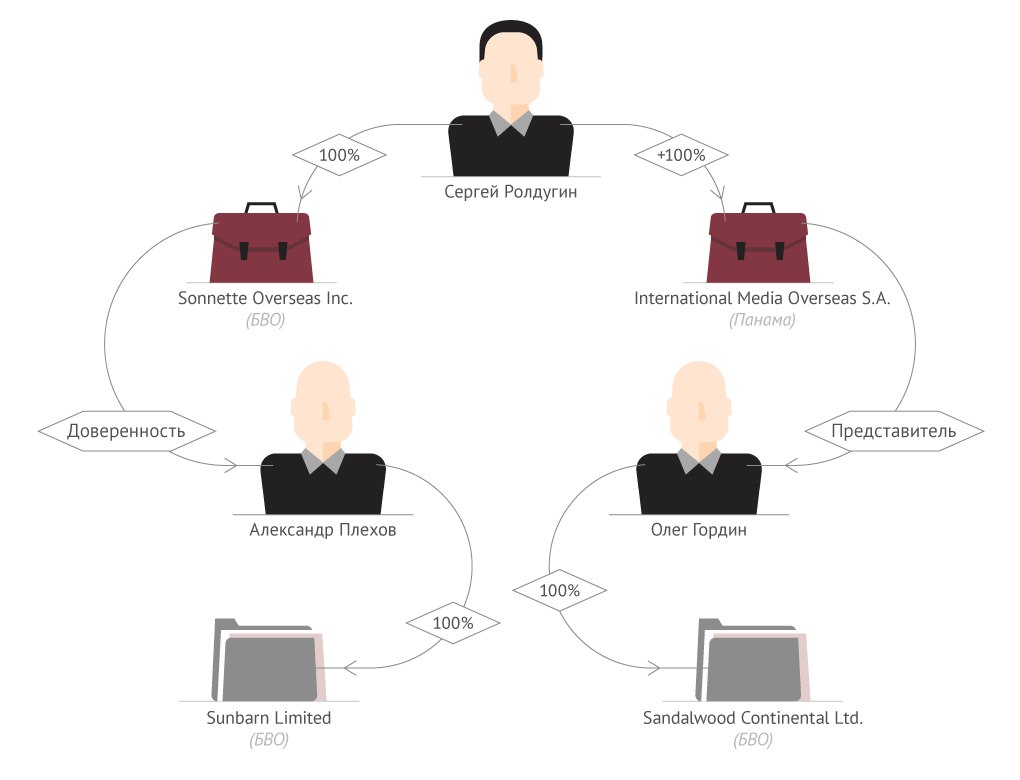 Рисунок 1. Инфографика расследования «Новой Газеты» об офшорах Ролдугина 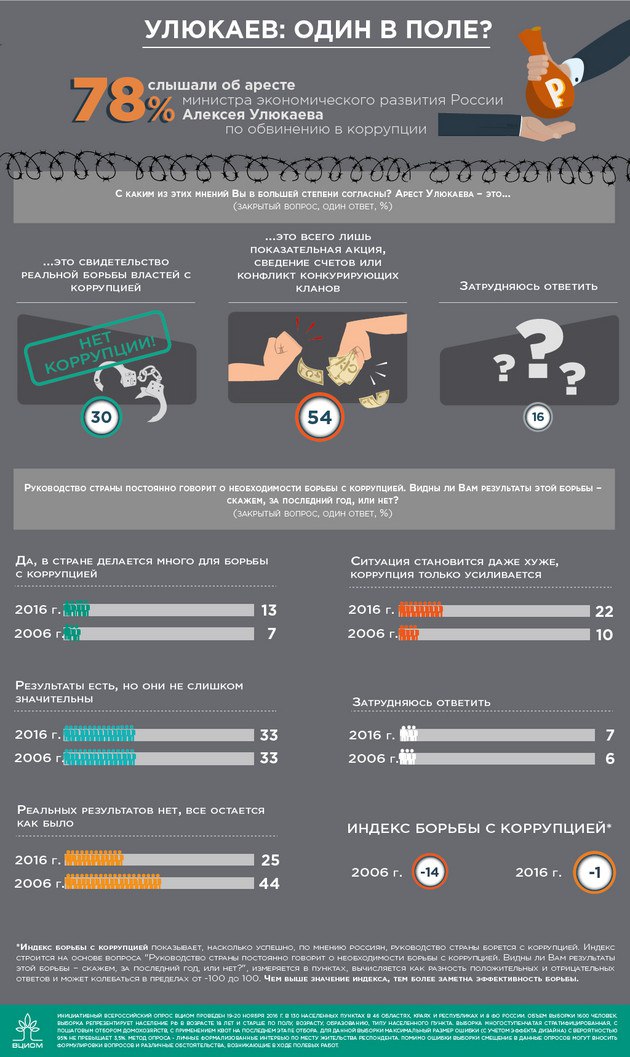 Рисунок 2. Инфографика ВЦИОМ. Арест Алексея Улюкаева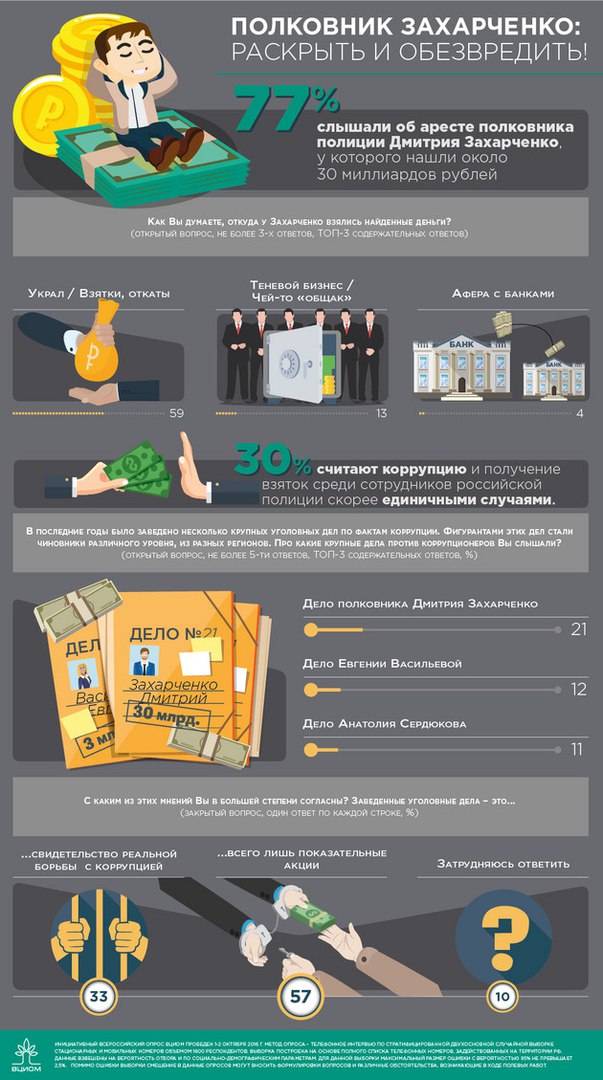 Рисунок 3. Инфографика ВЦИОМ. Арест Дмитрия Захарченко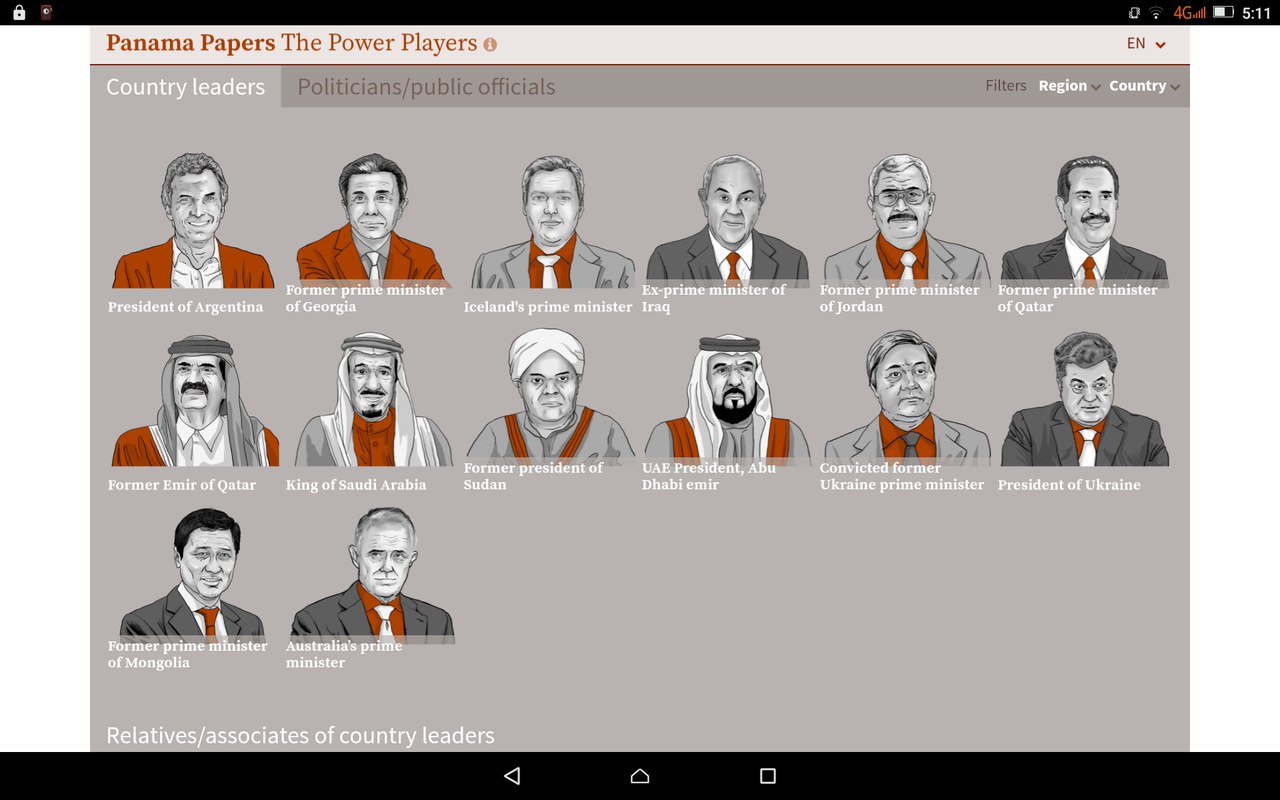 Рисунок 4. Инфографика OCCRP. Участники расследования о «панамских офшорах»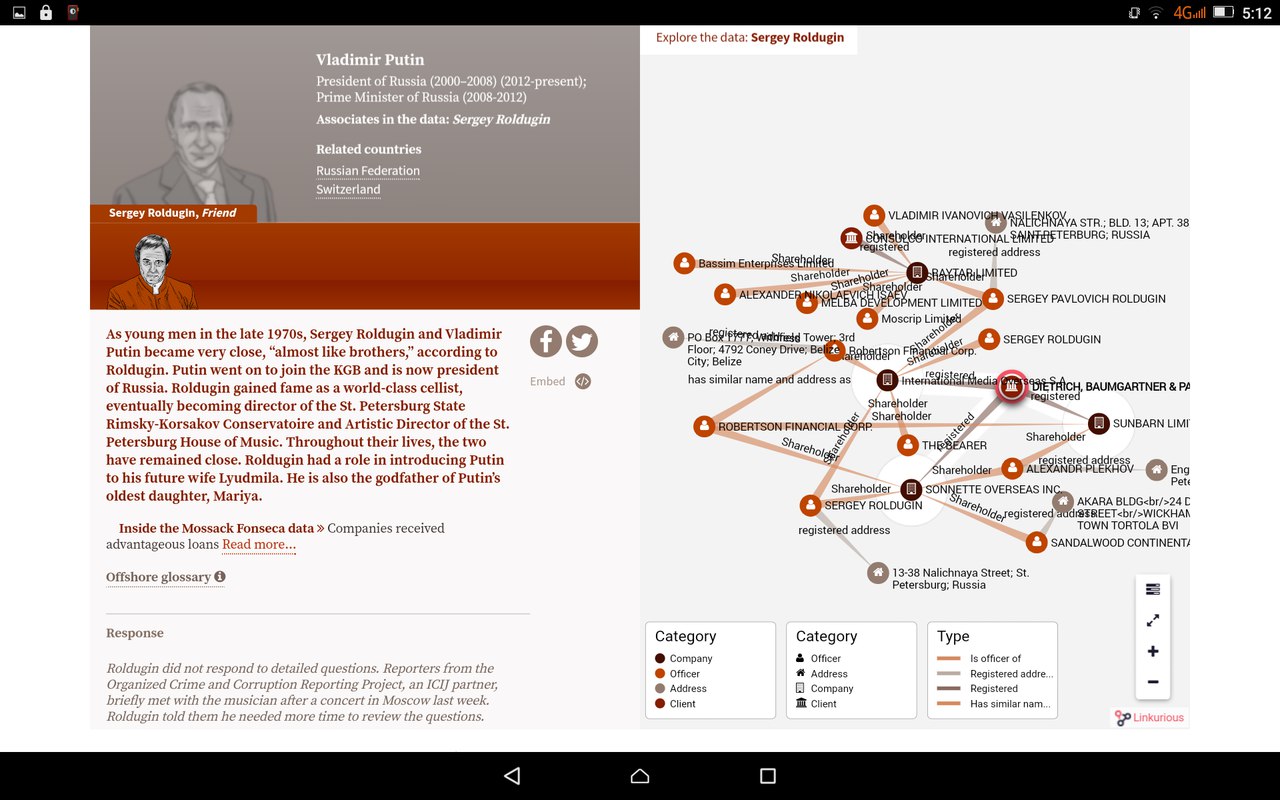 Рисунок 5. Инфографика OCCRP. Данные по участникам расследования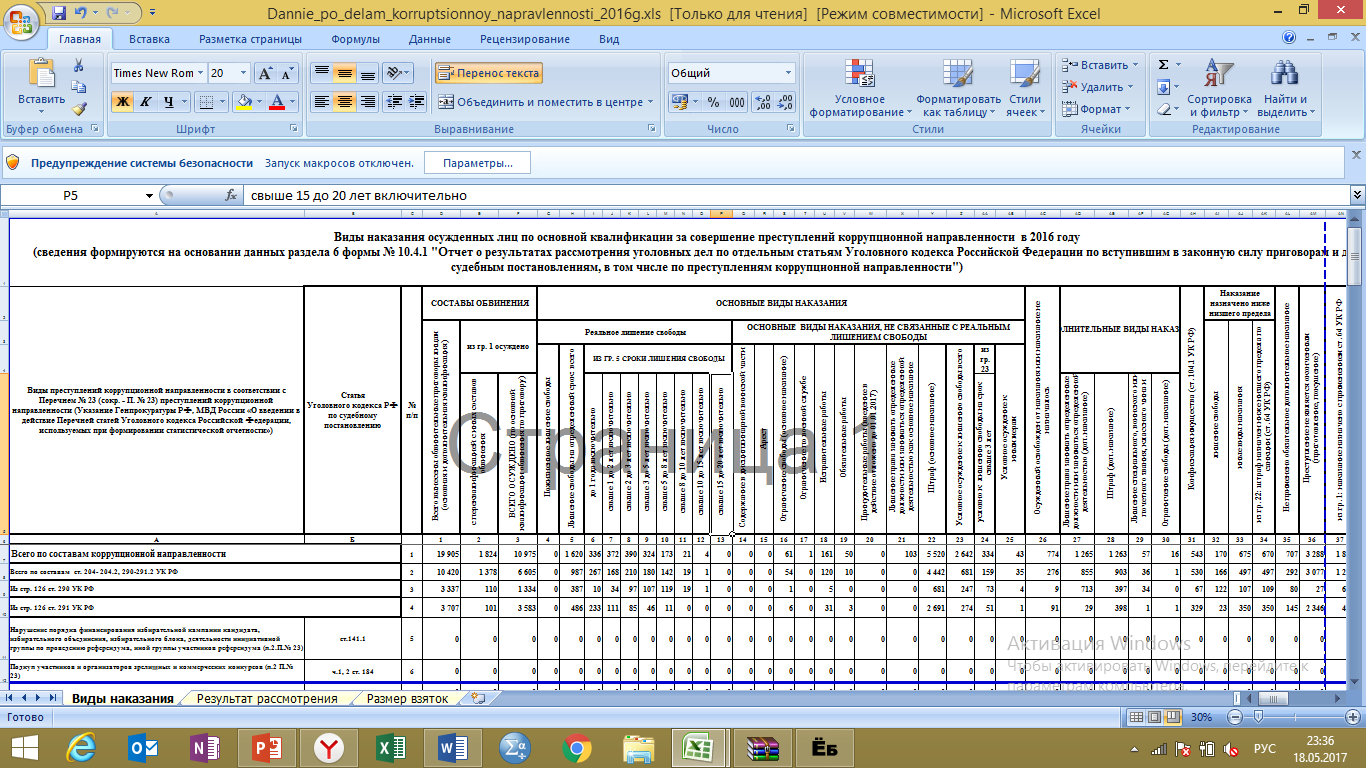 Таблица 1. Статистика Судебного департамента по коррупционным делам за 2016 год.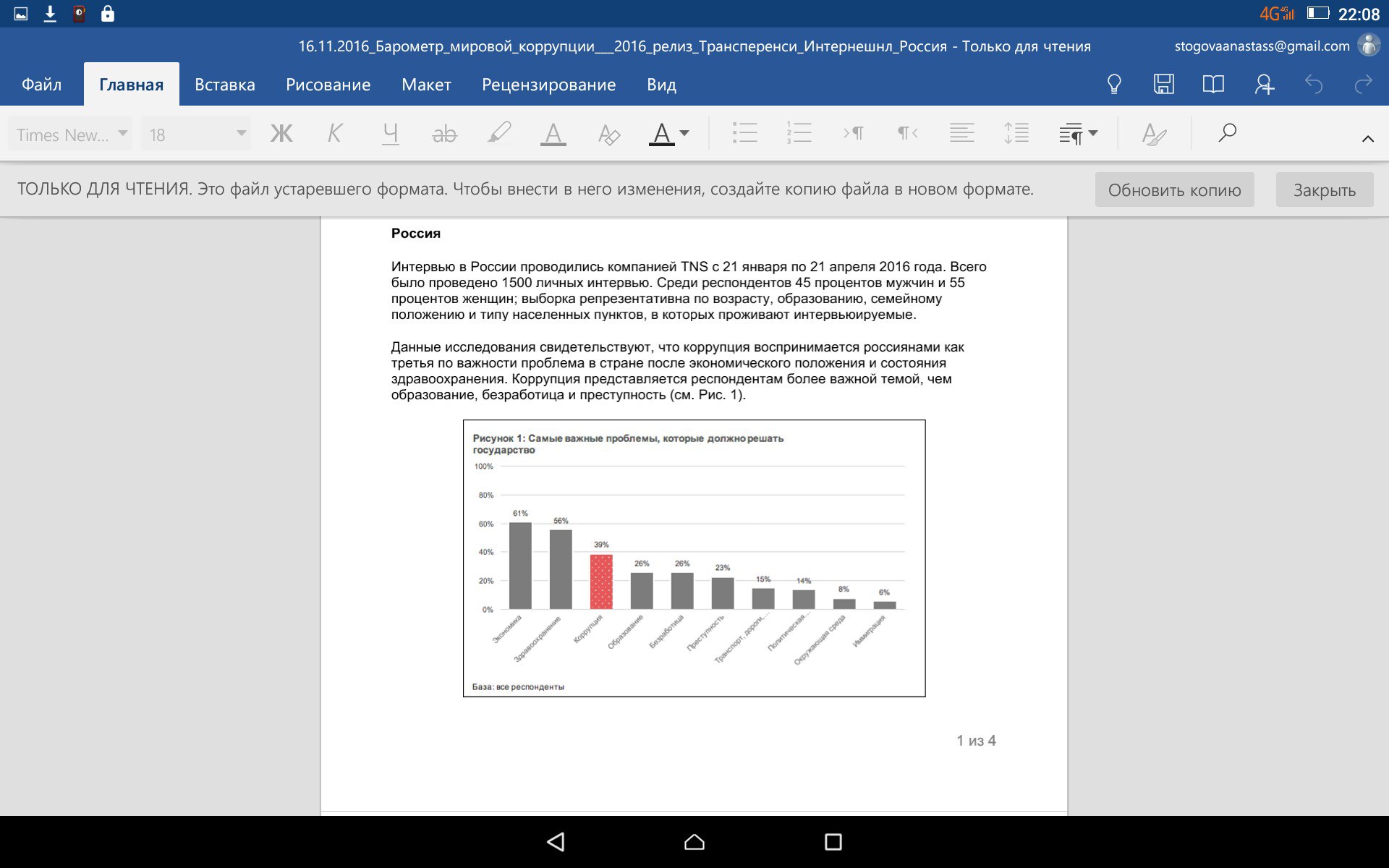 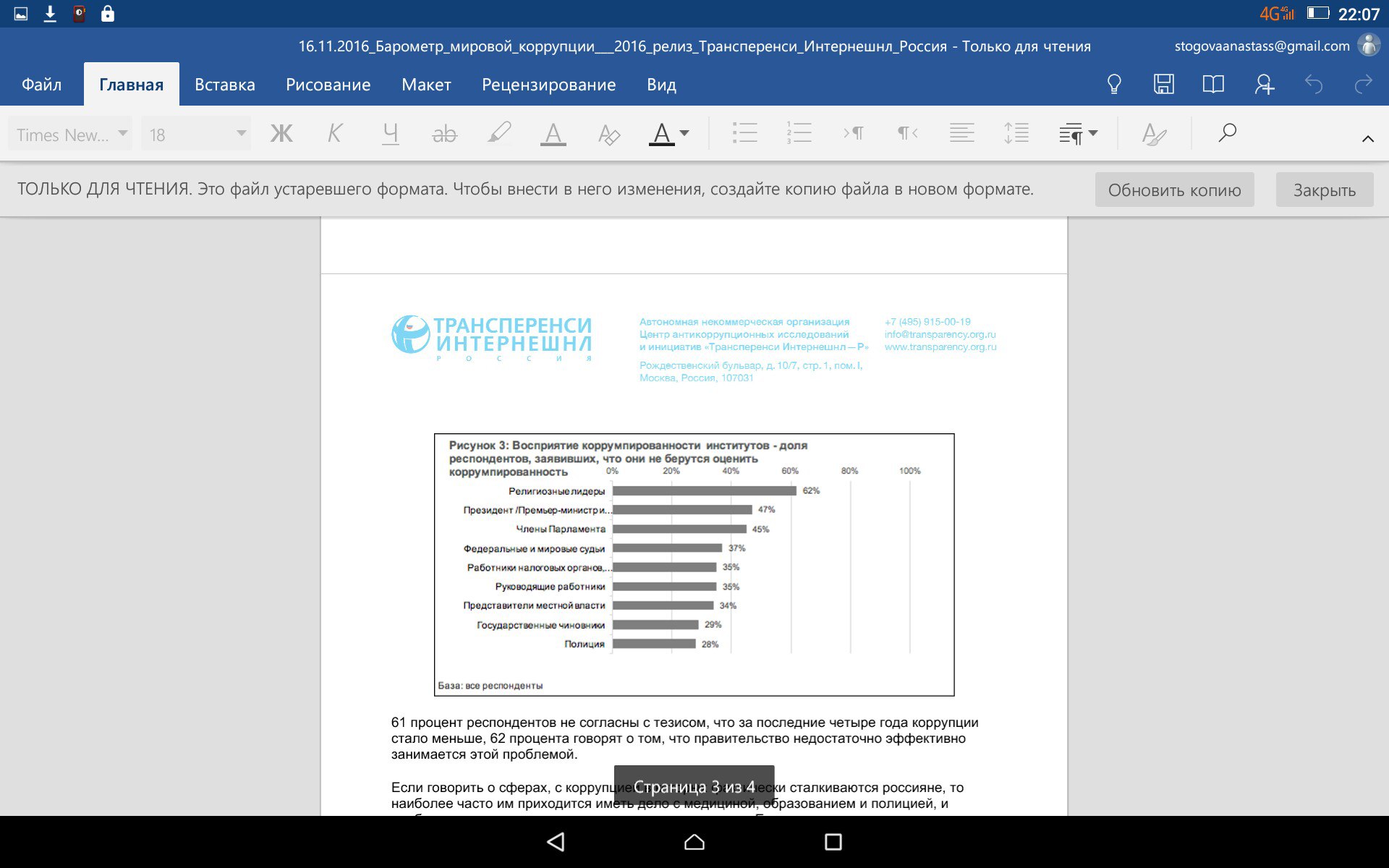 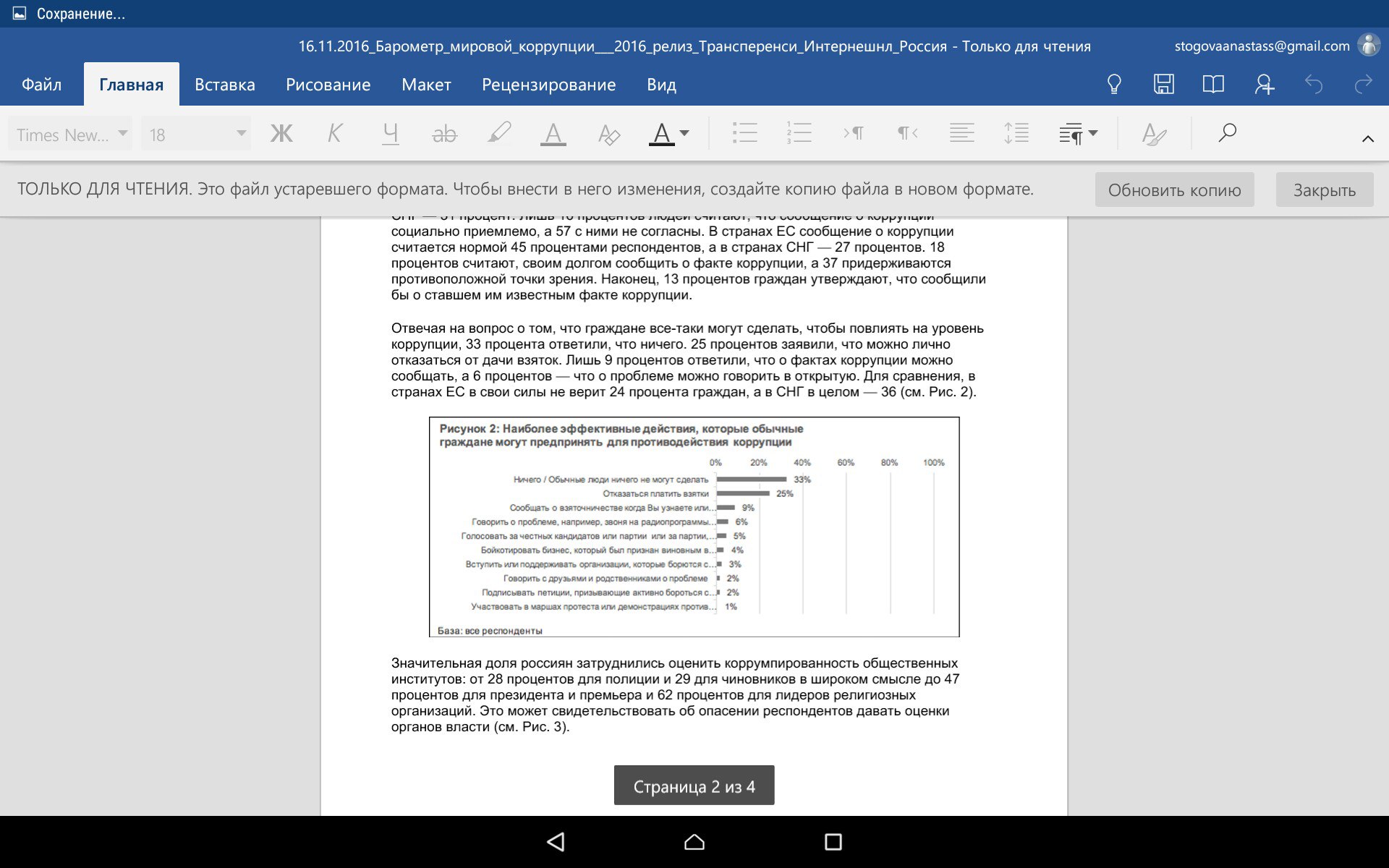 Таблица 2. Результаты исселедования TNS в 2016 году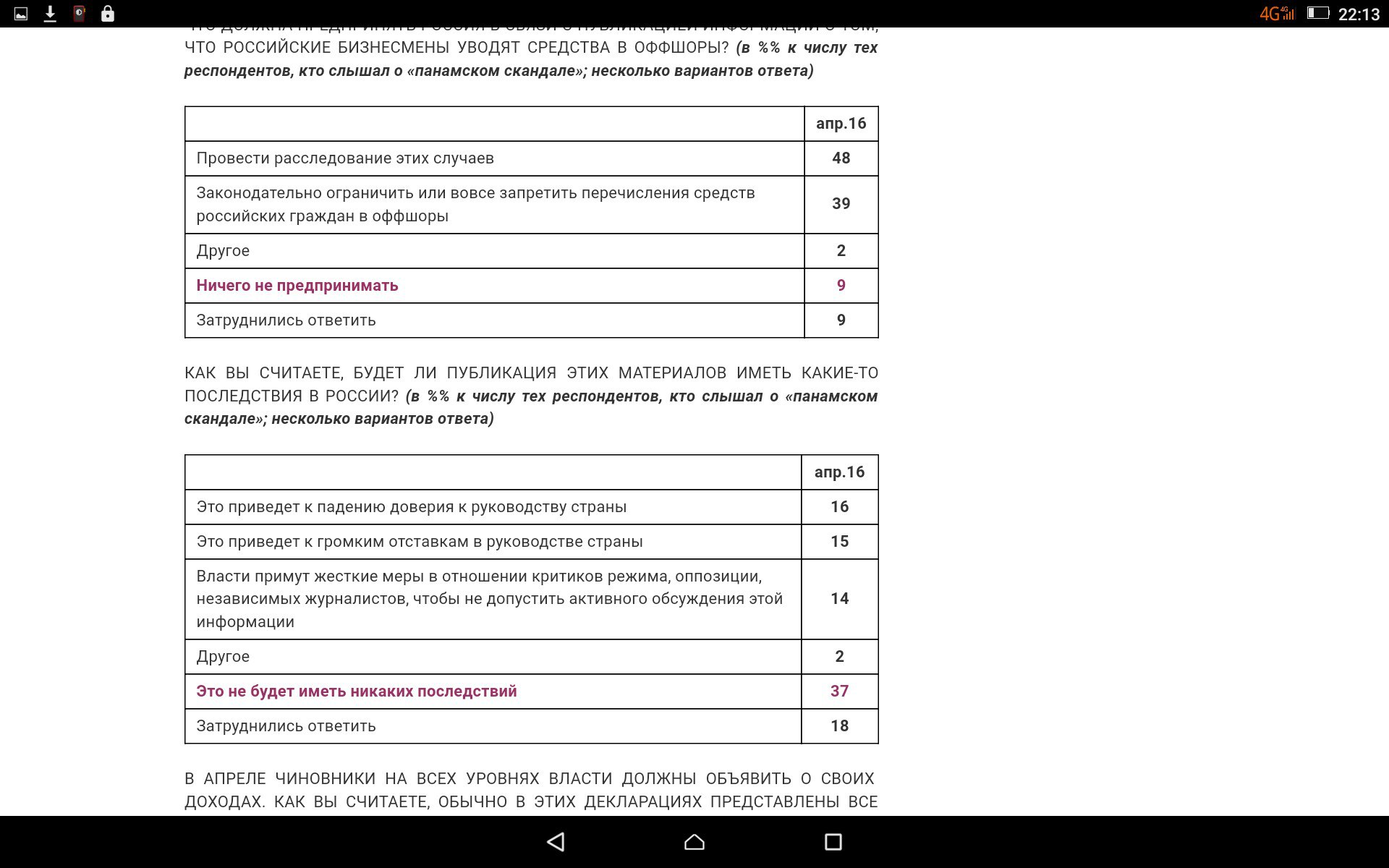 Таблица 3. Результаты опроса Левада-центра о «панамских офшорах». Ожидания респондентов Таблица 4. Результаты опроса Левада-центра о «панамских офшорах». Цель публикации материалов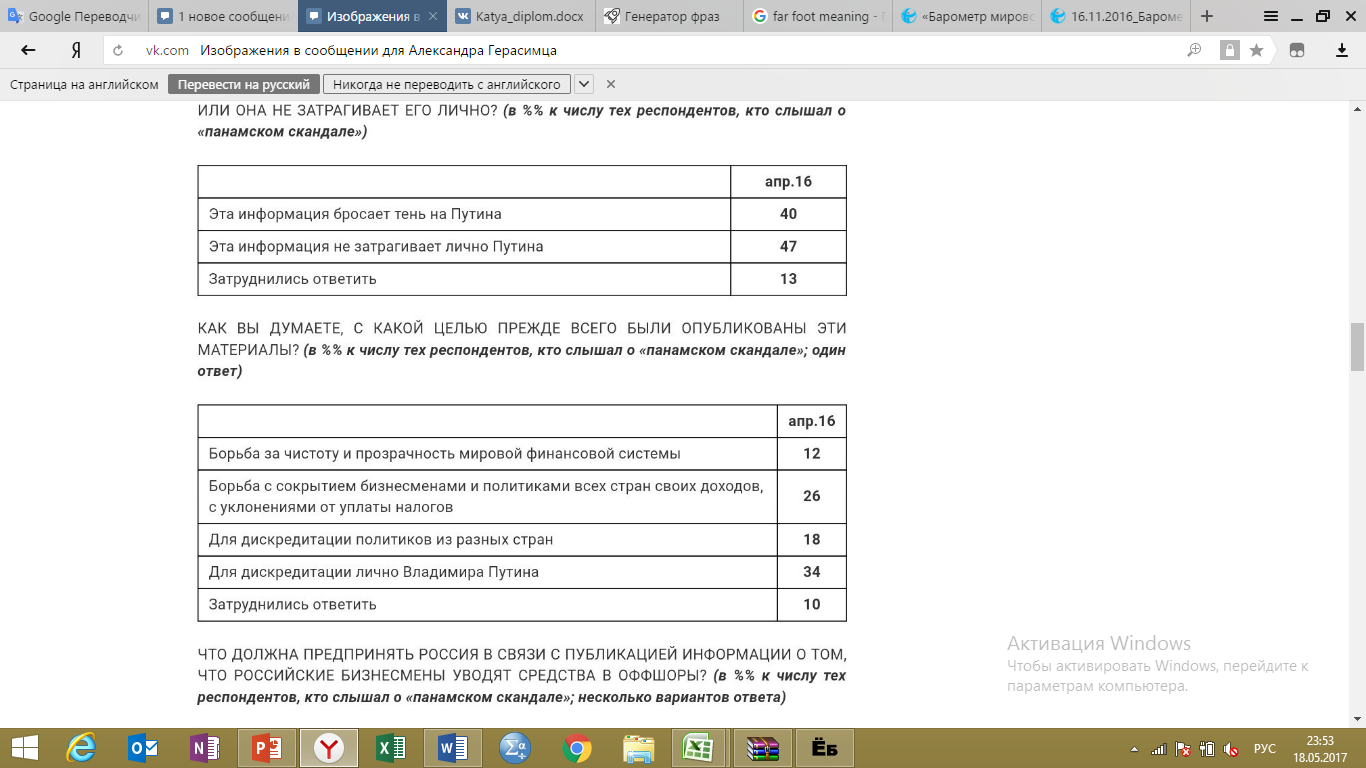 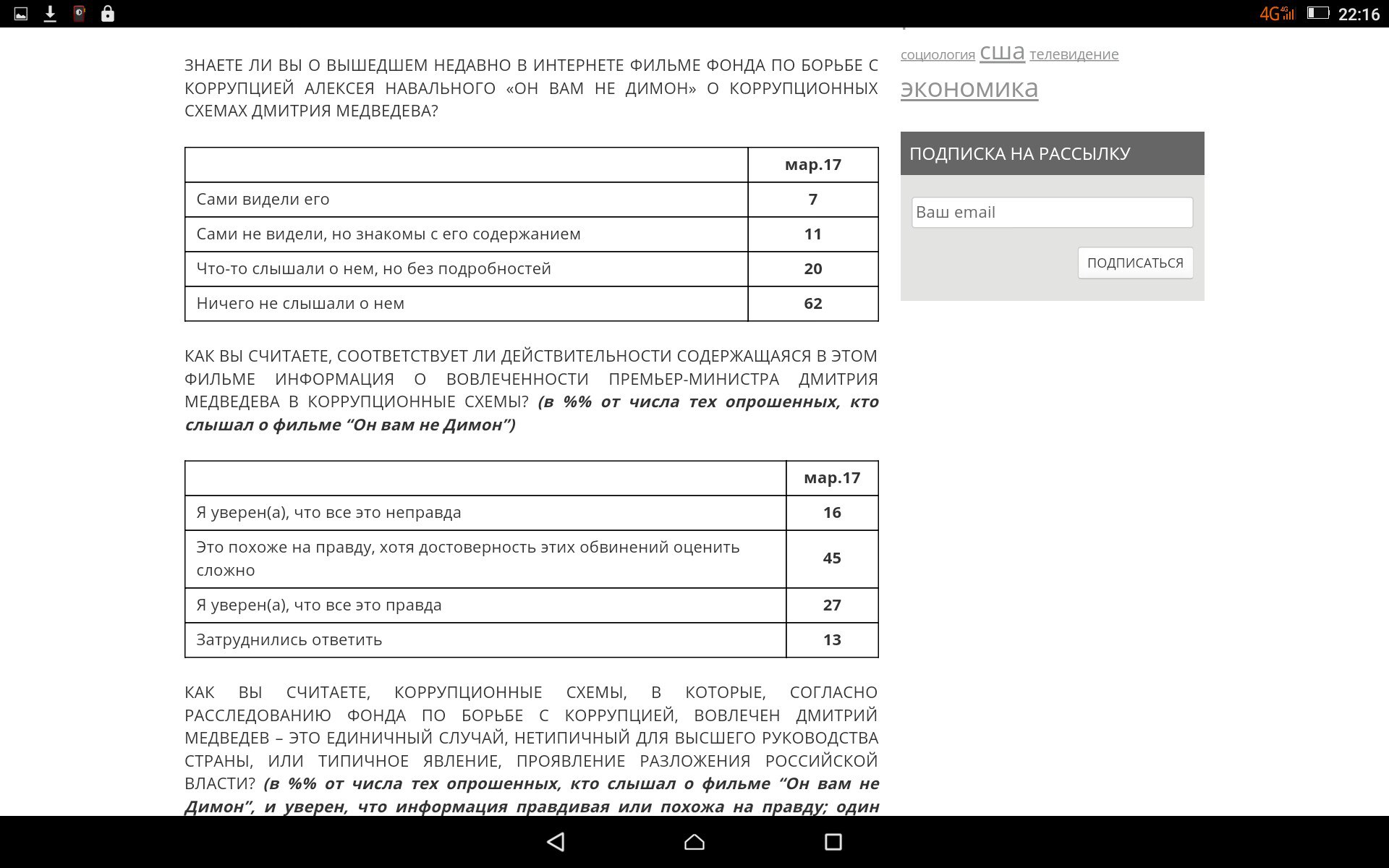 Таблица 5. Результаты опроса Левада-центра про фильм ФБК «Он вам не Димон». Оценка узнавания и доверия респондентов к материалу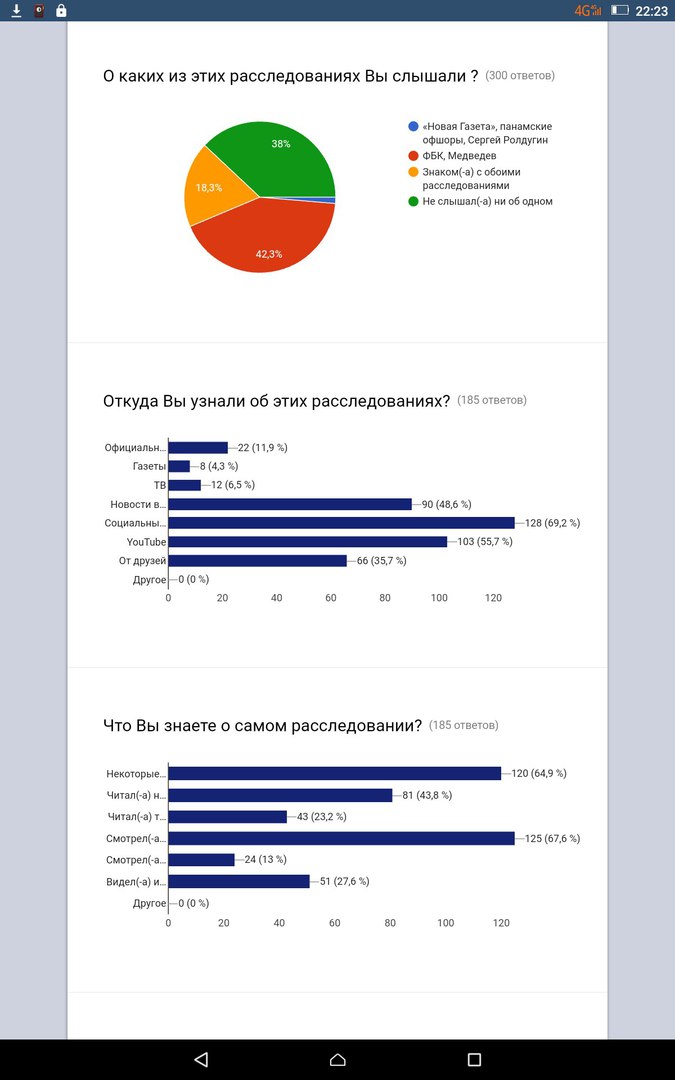 Рисунок 6.  Оценка узнаваемости расследования и каналов получения информации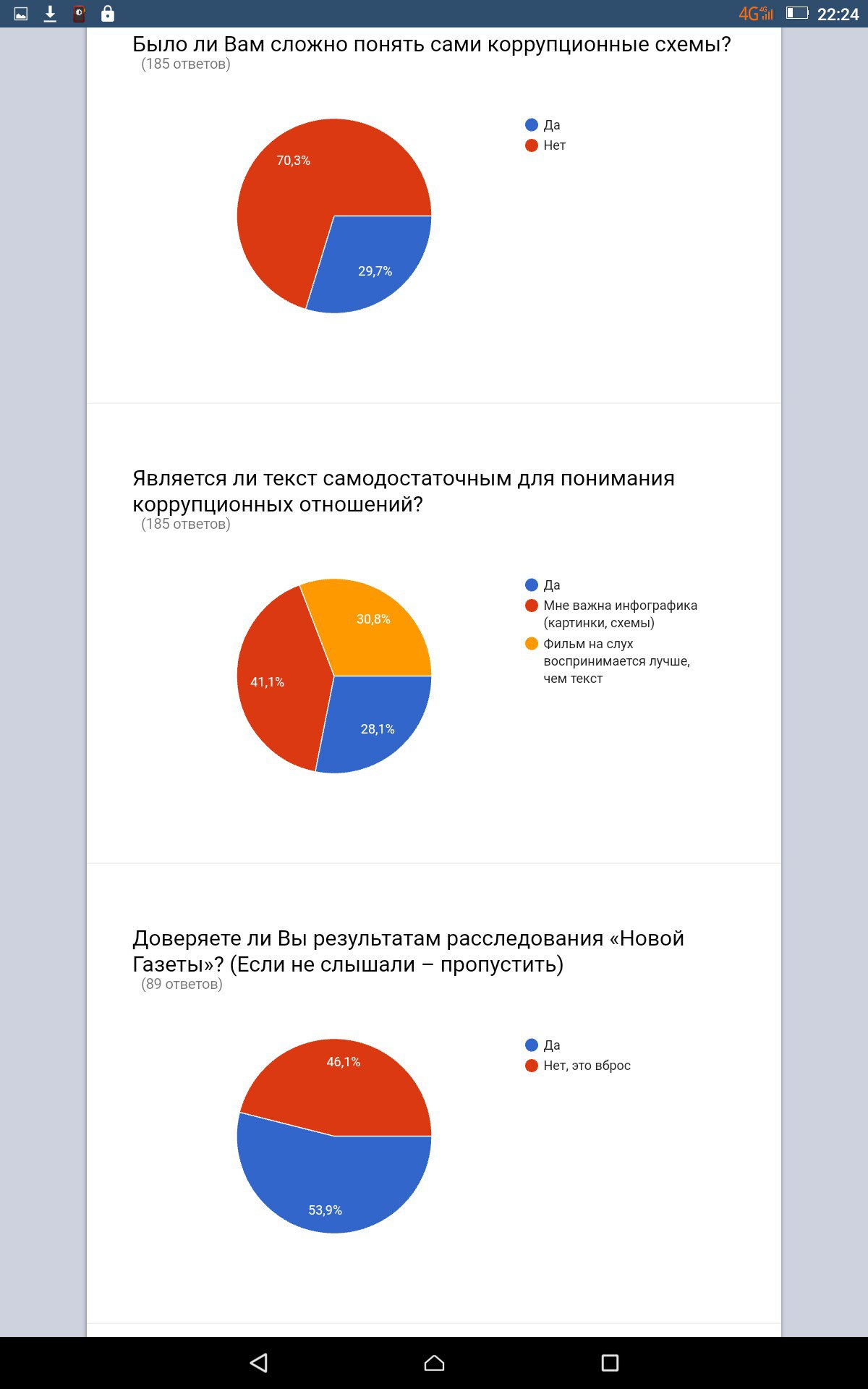 Рисунок 7. Оценка самодостаточности текста в журналистском расследовании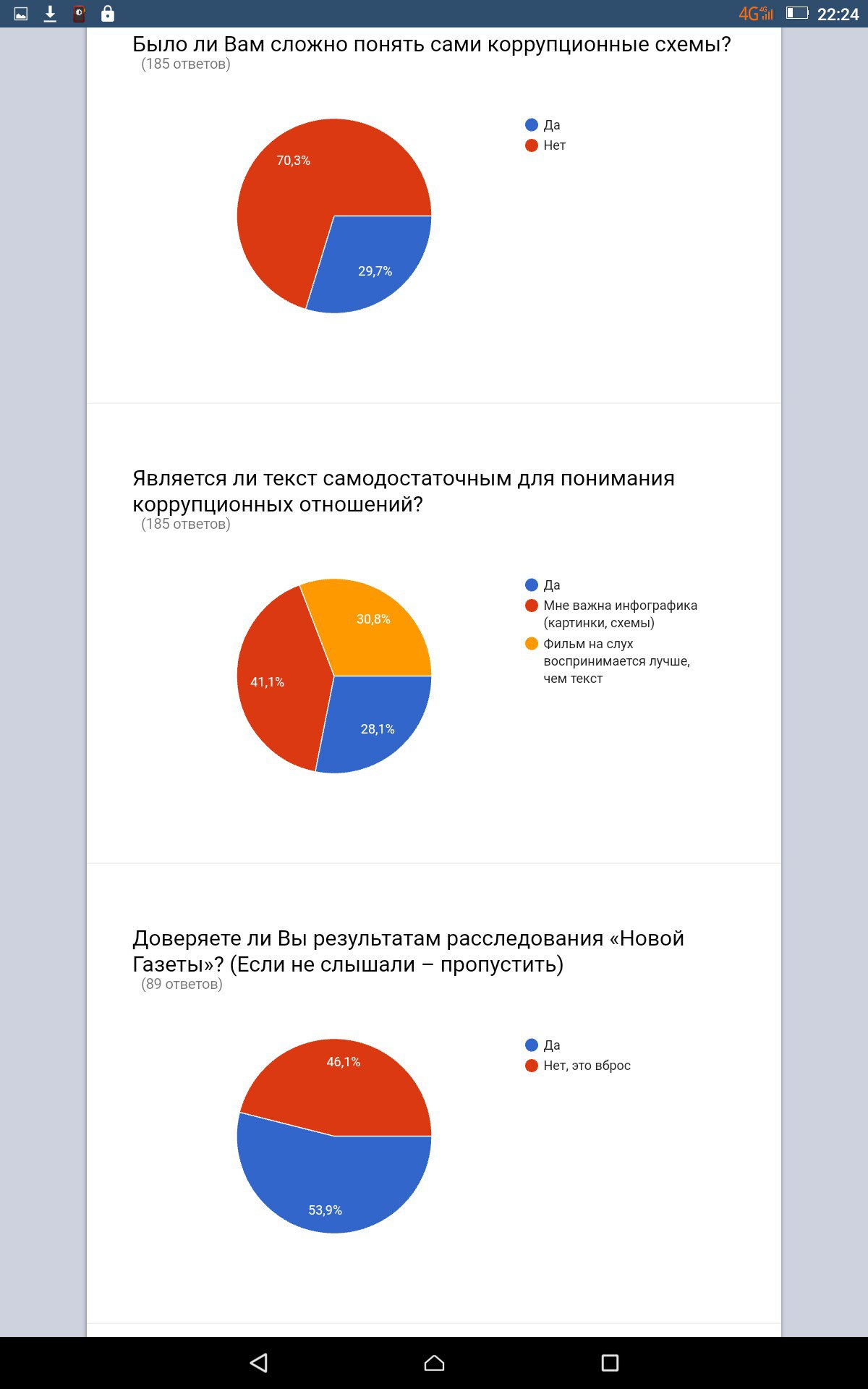 Рисунок 8. Оценка доверия респондентов к итогам расследования «Новой газеты»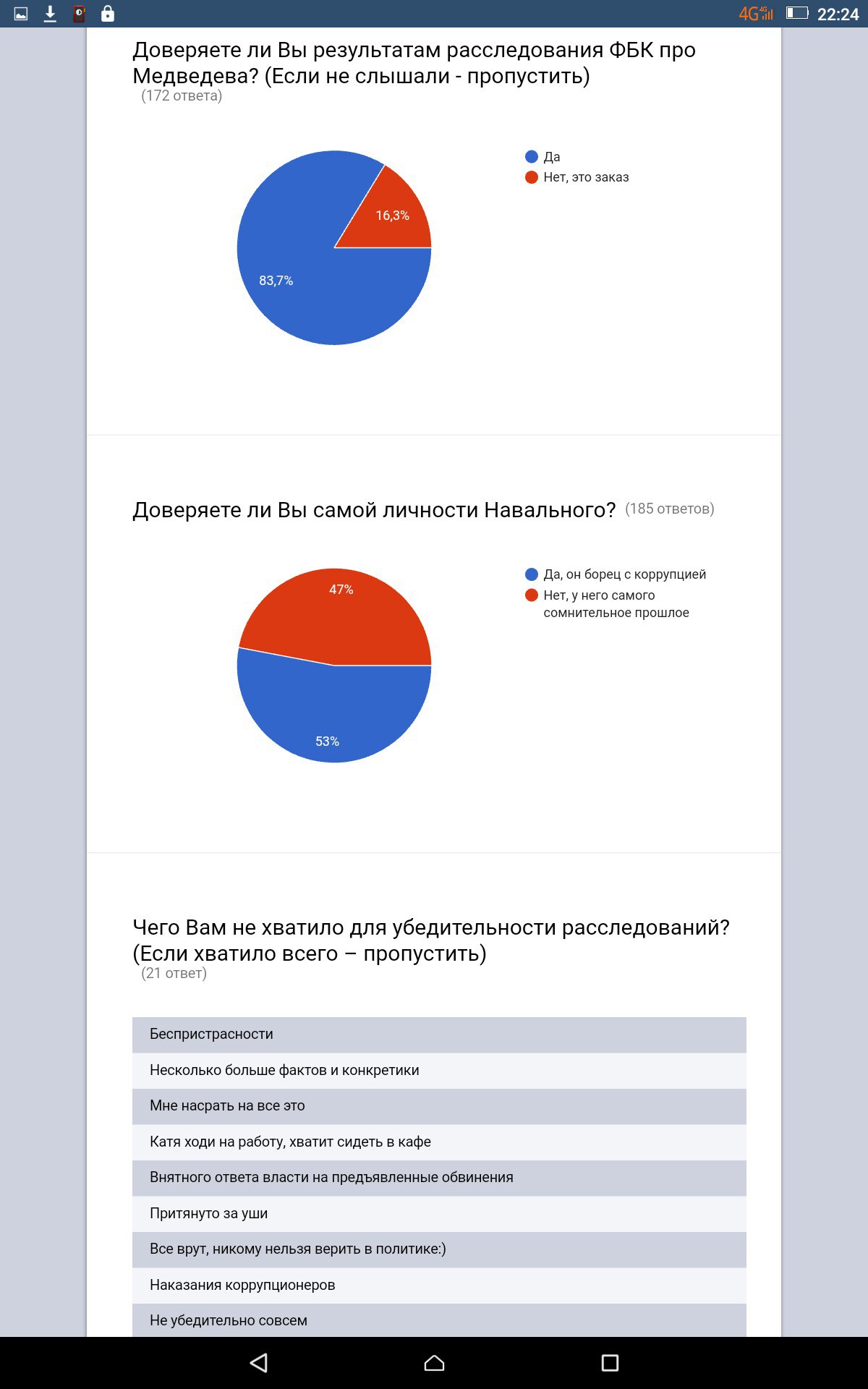 Рисунок 3.  Оценка доверия респондентов к итогам расследования ФБК и Навального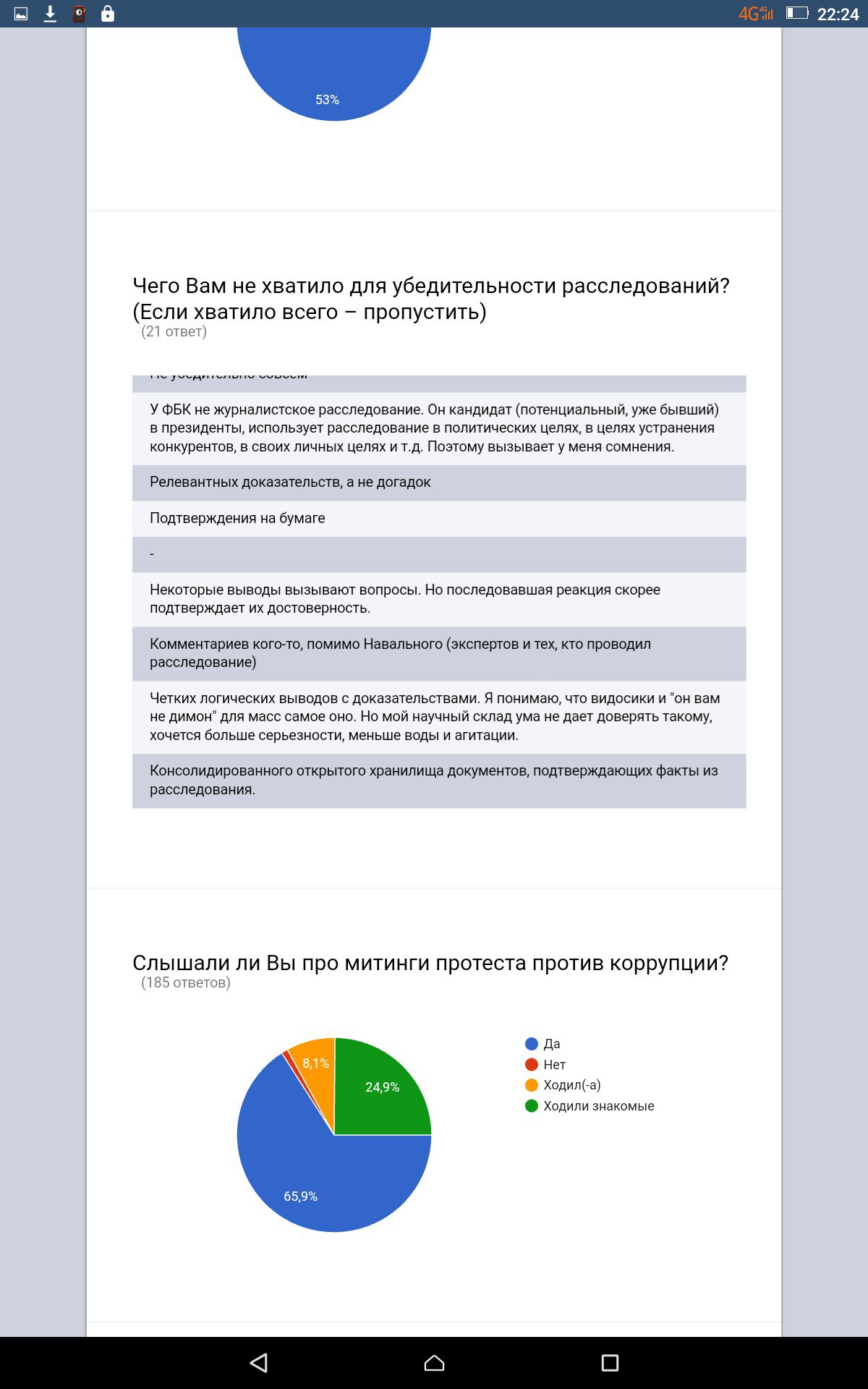 Рисунок 10. Выявление факторов, повышающих убедительность расследования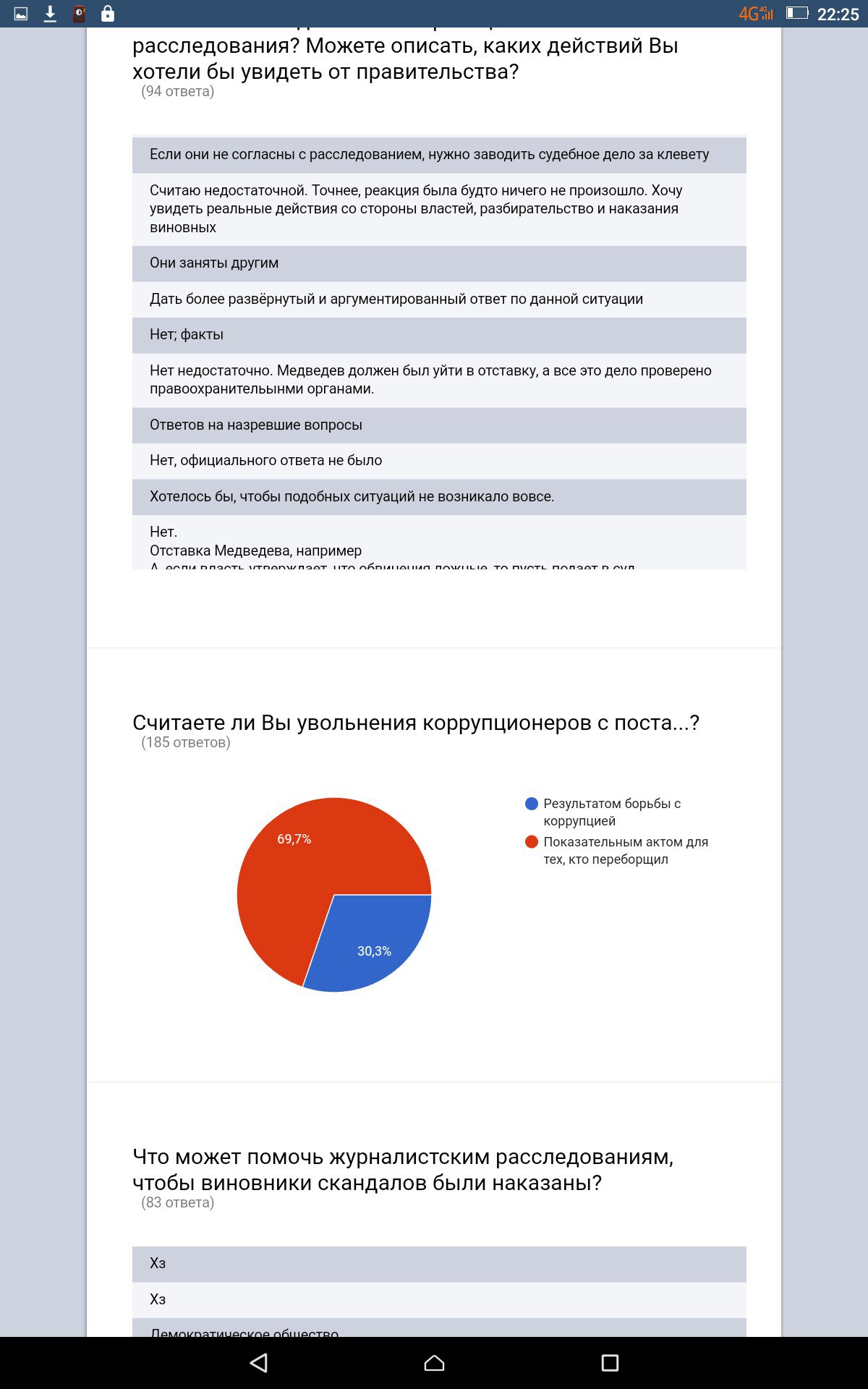 Рисунок 11. Оценка действий властей респондентами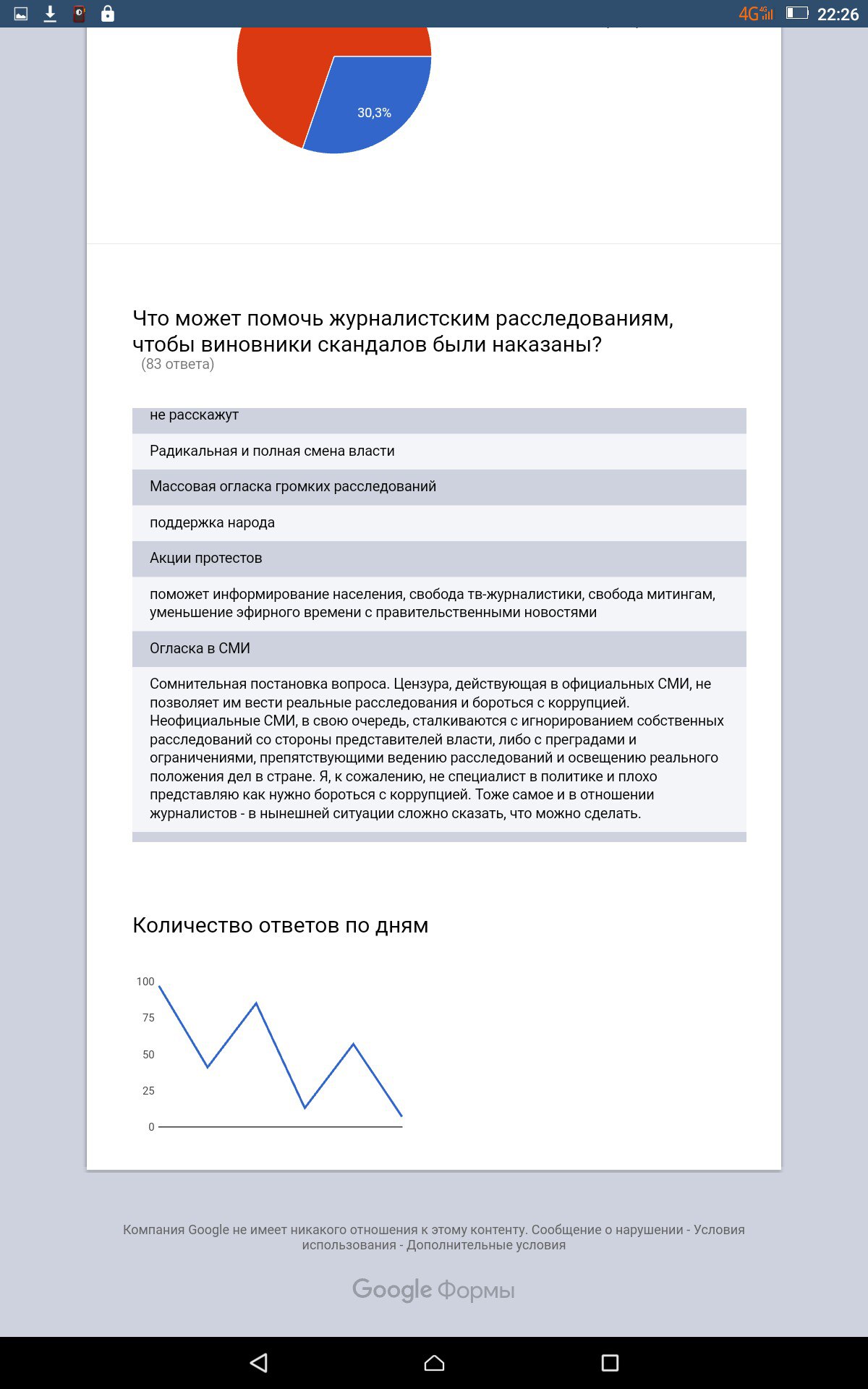 Рисунок 12. Выявление фактов эффективности журналистских расследований